Открытые и ежедневныекоррекционно – развивающие  занятия с детьми с ОВЗ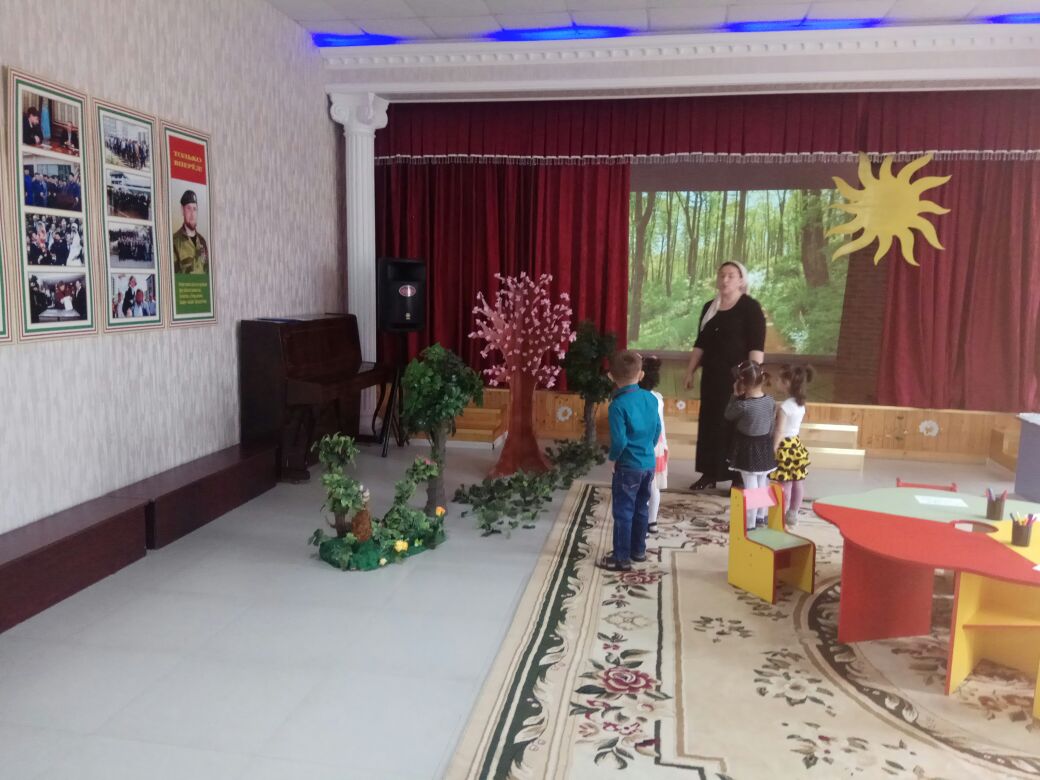 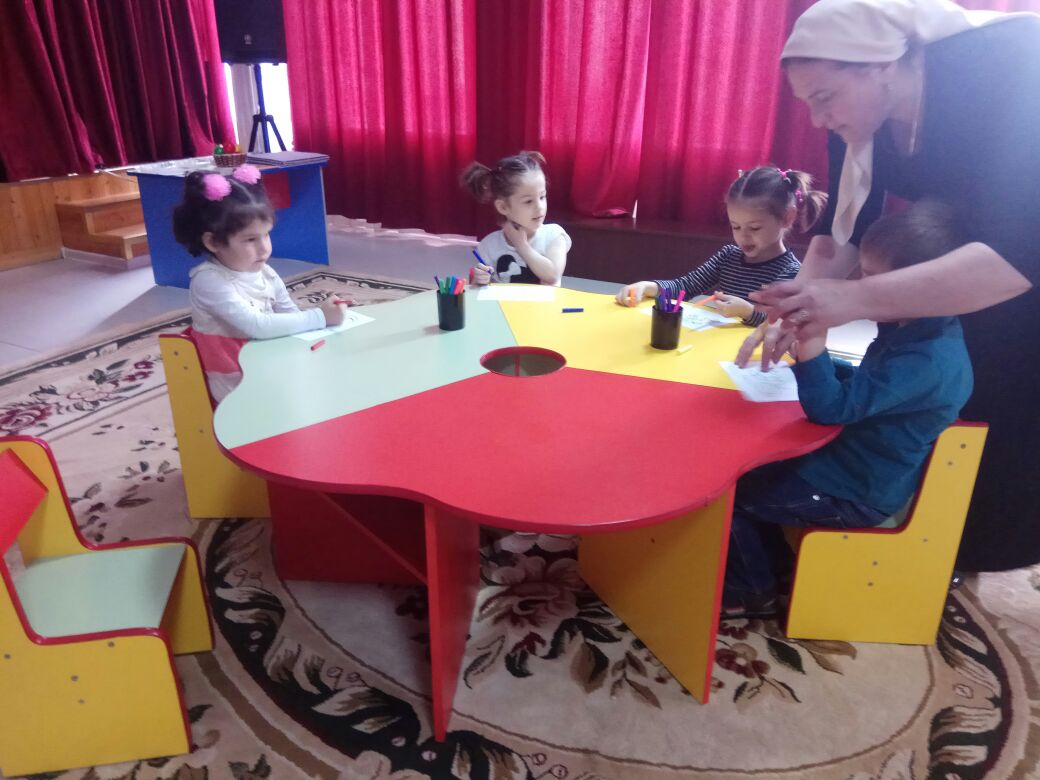 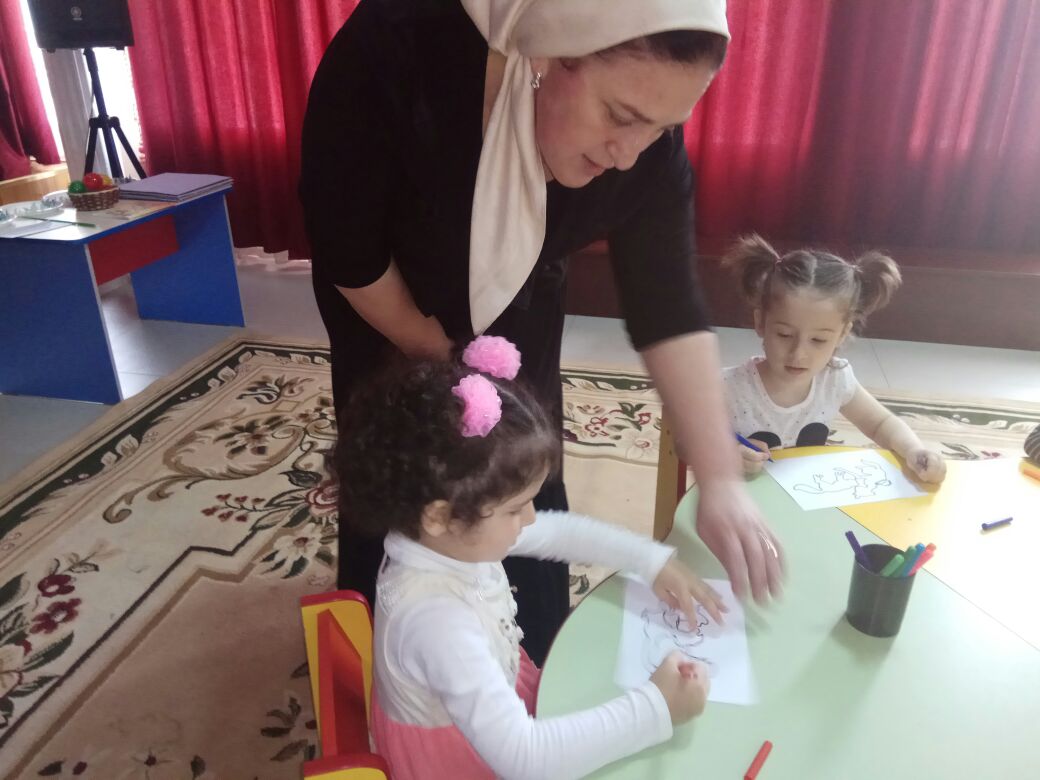 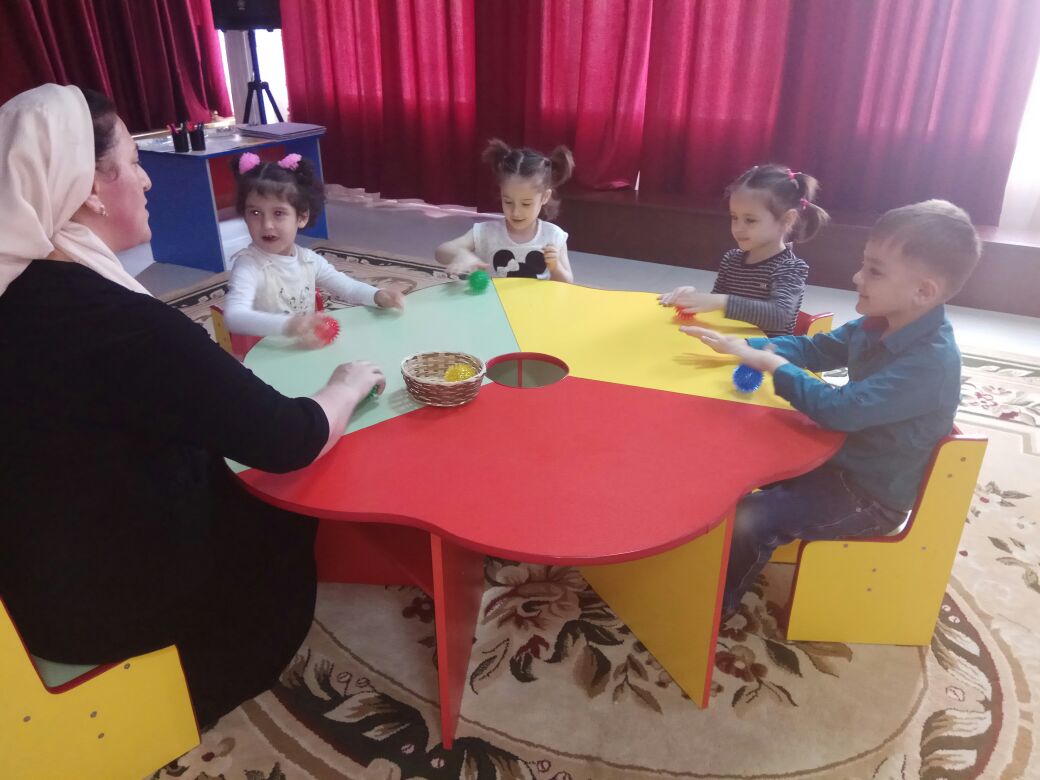 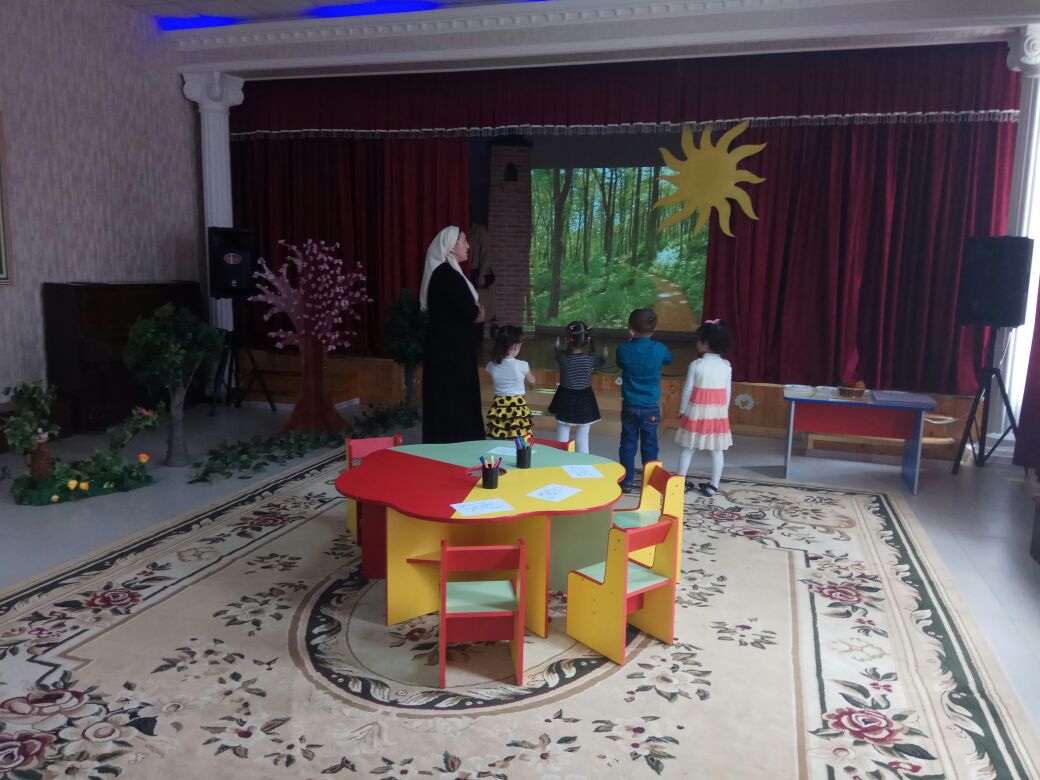 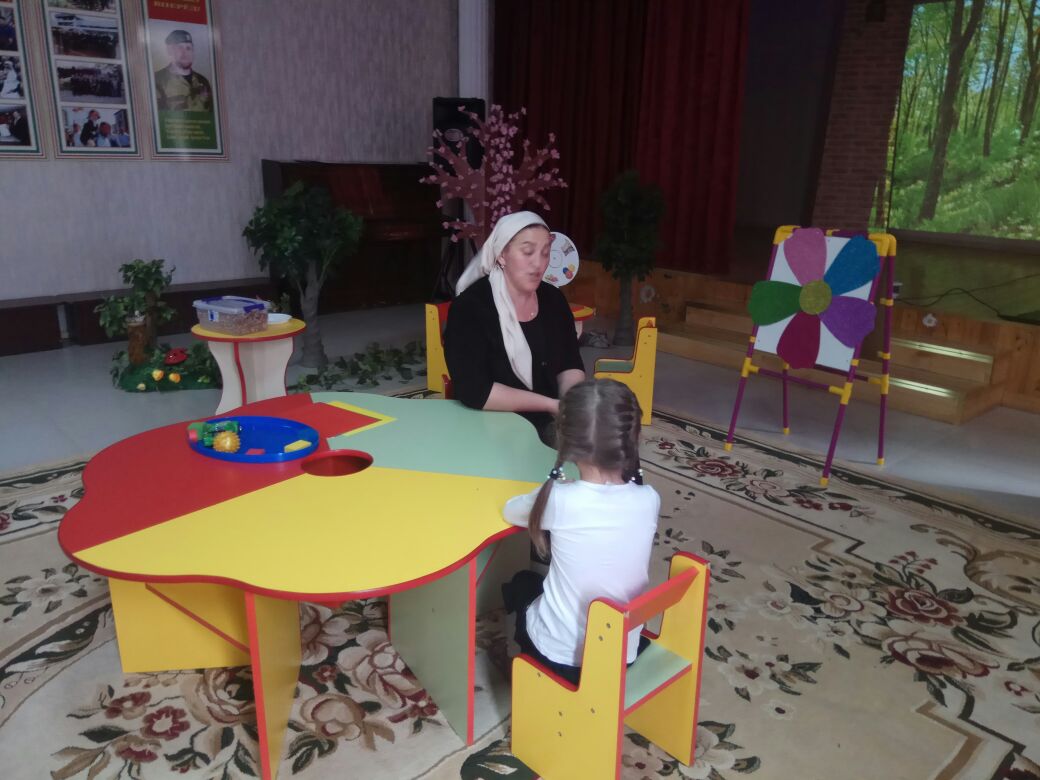 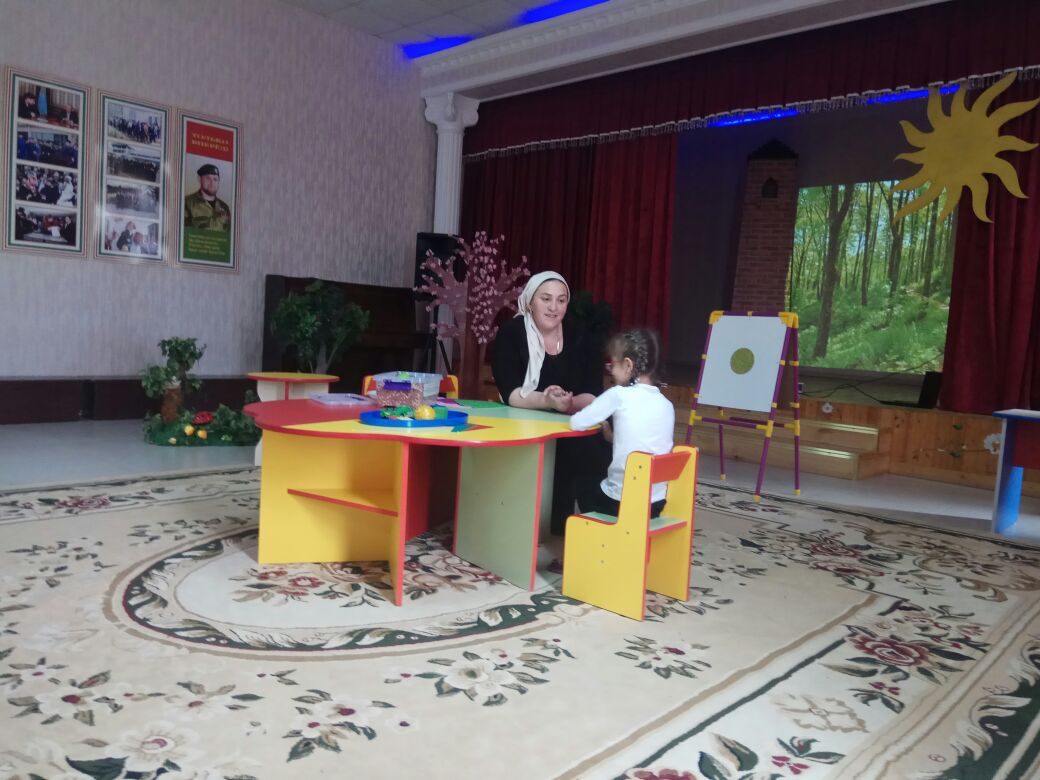 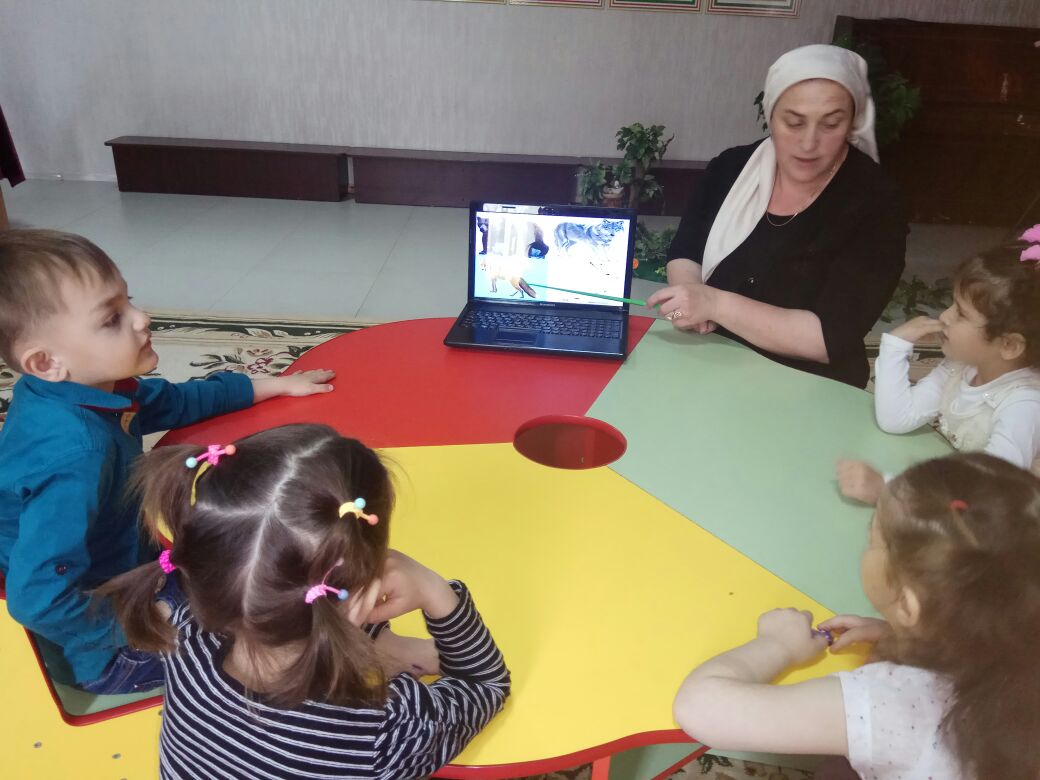 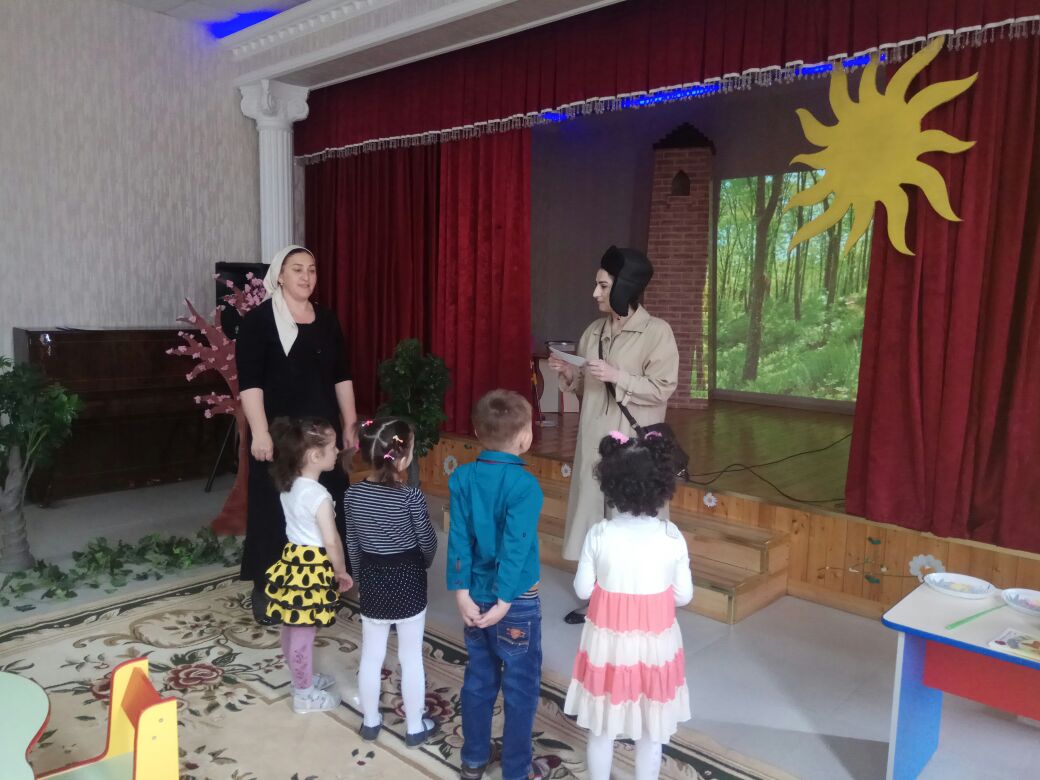 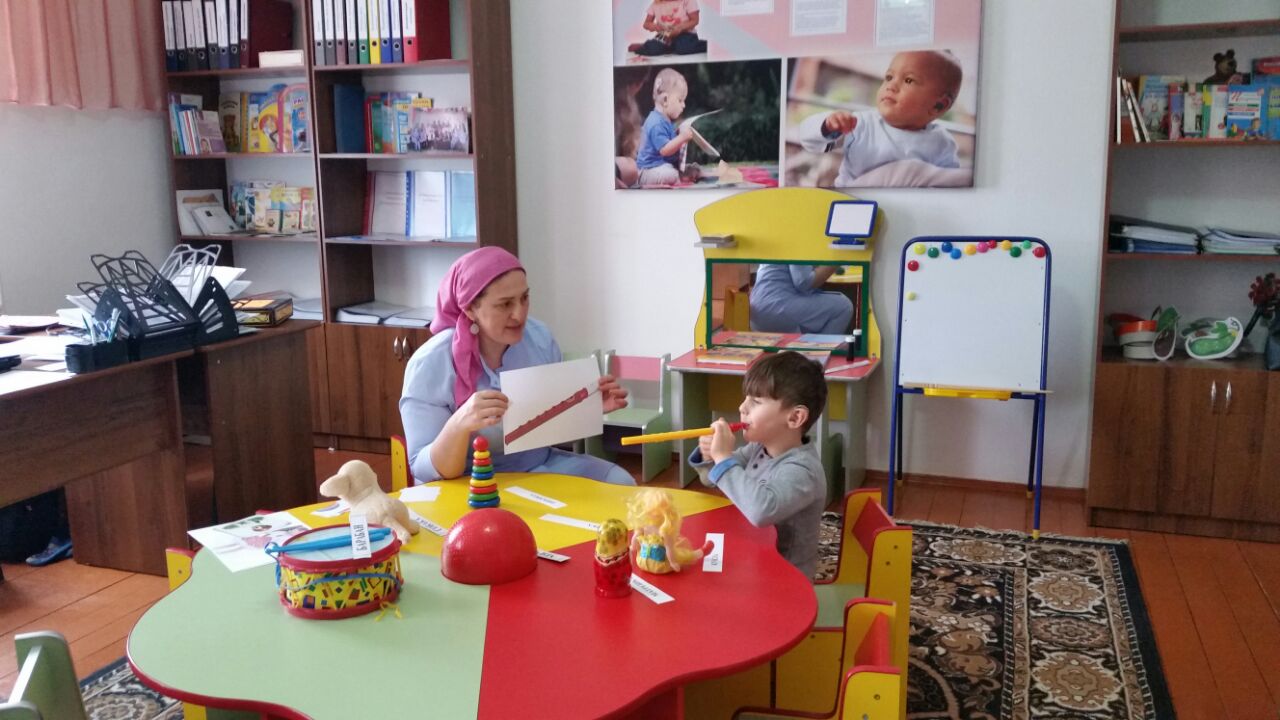 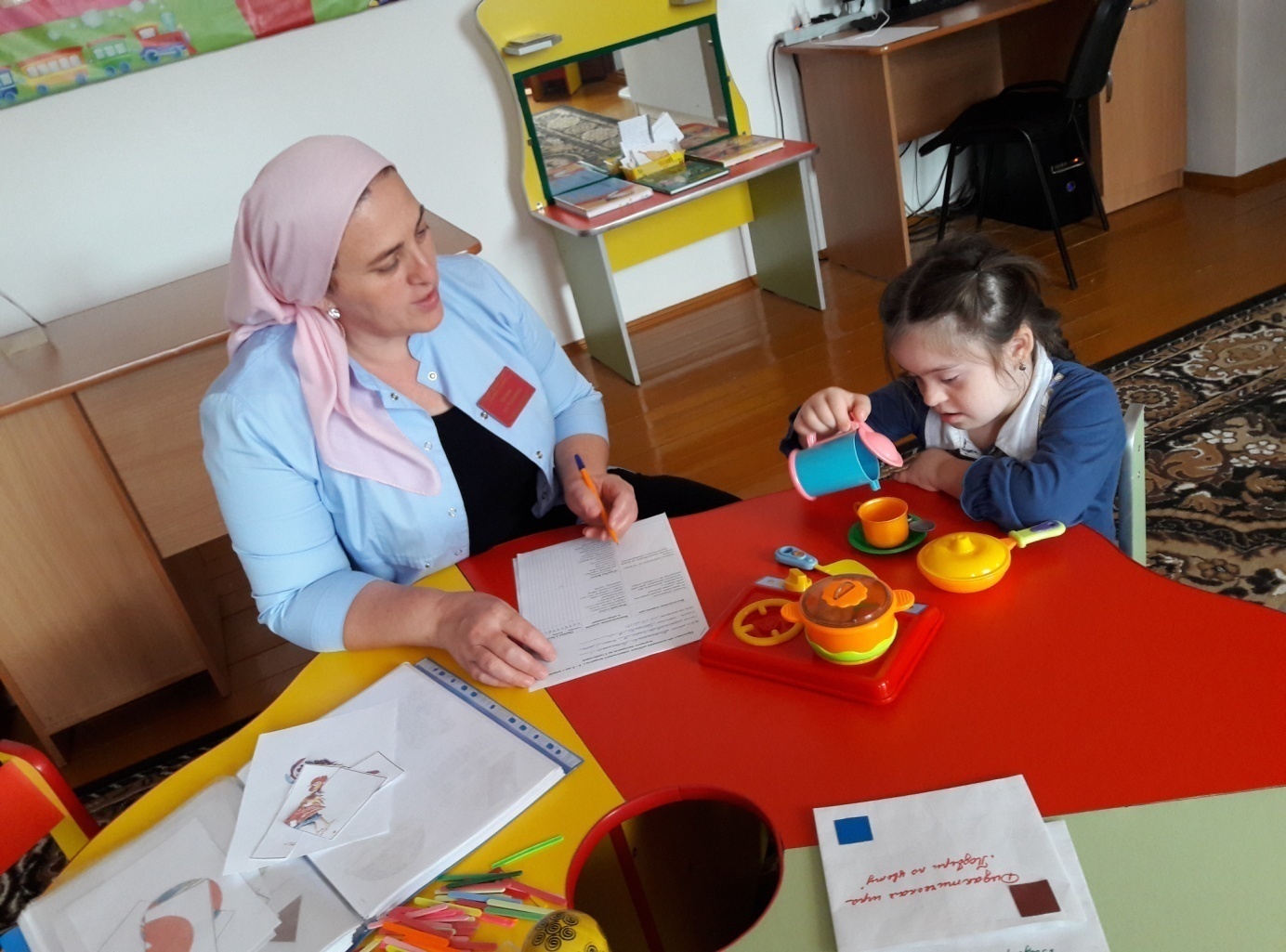 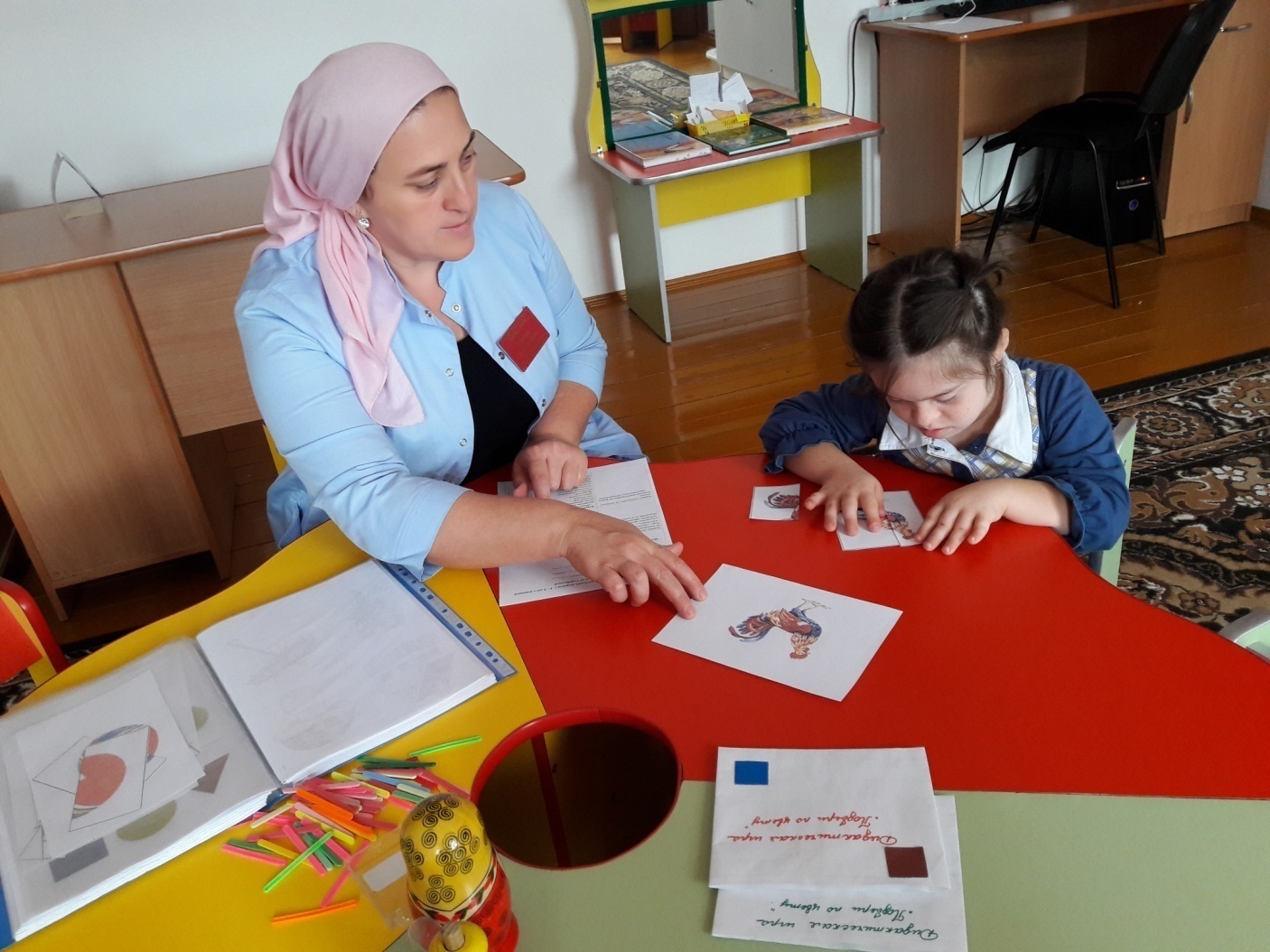 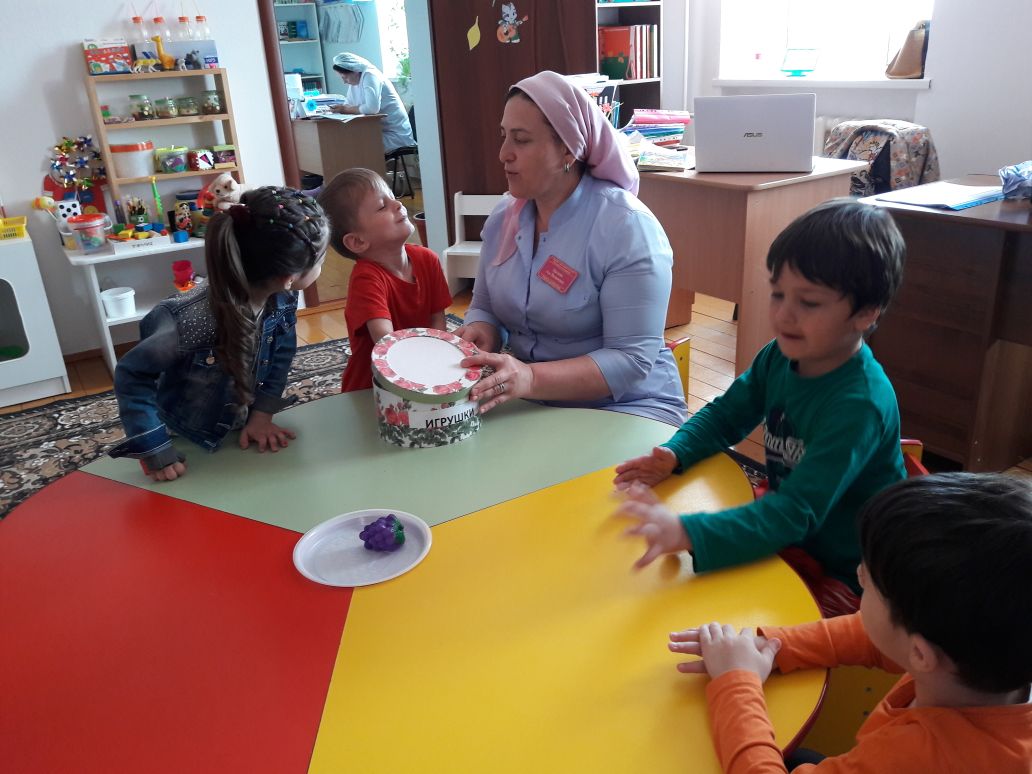 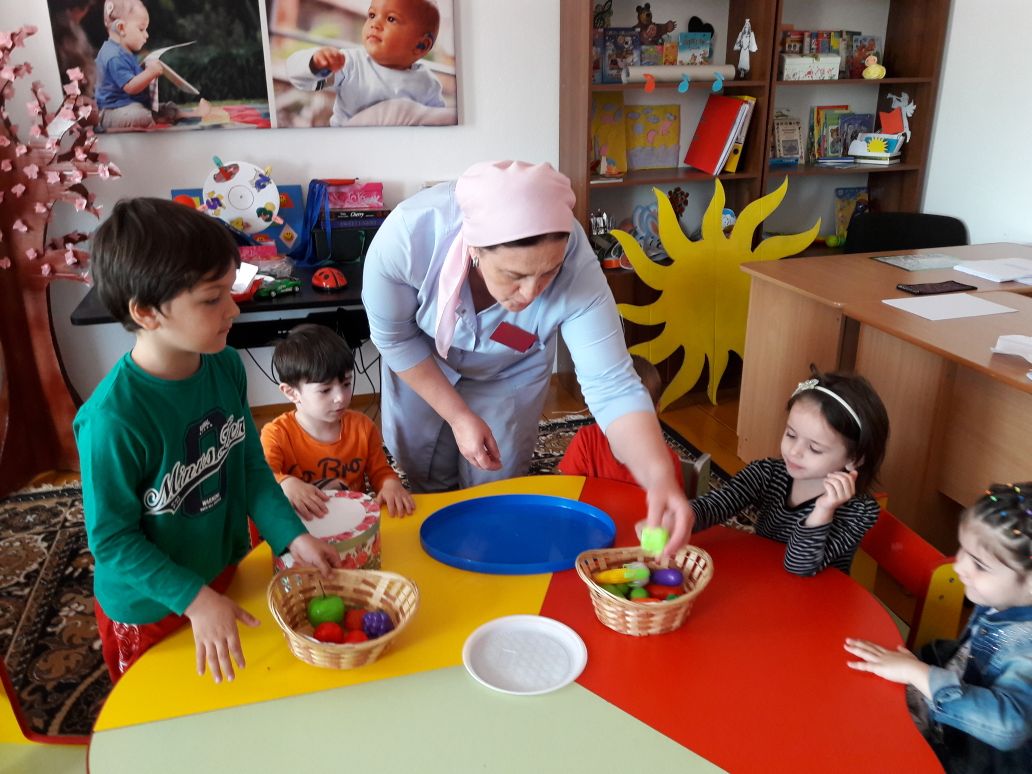 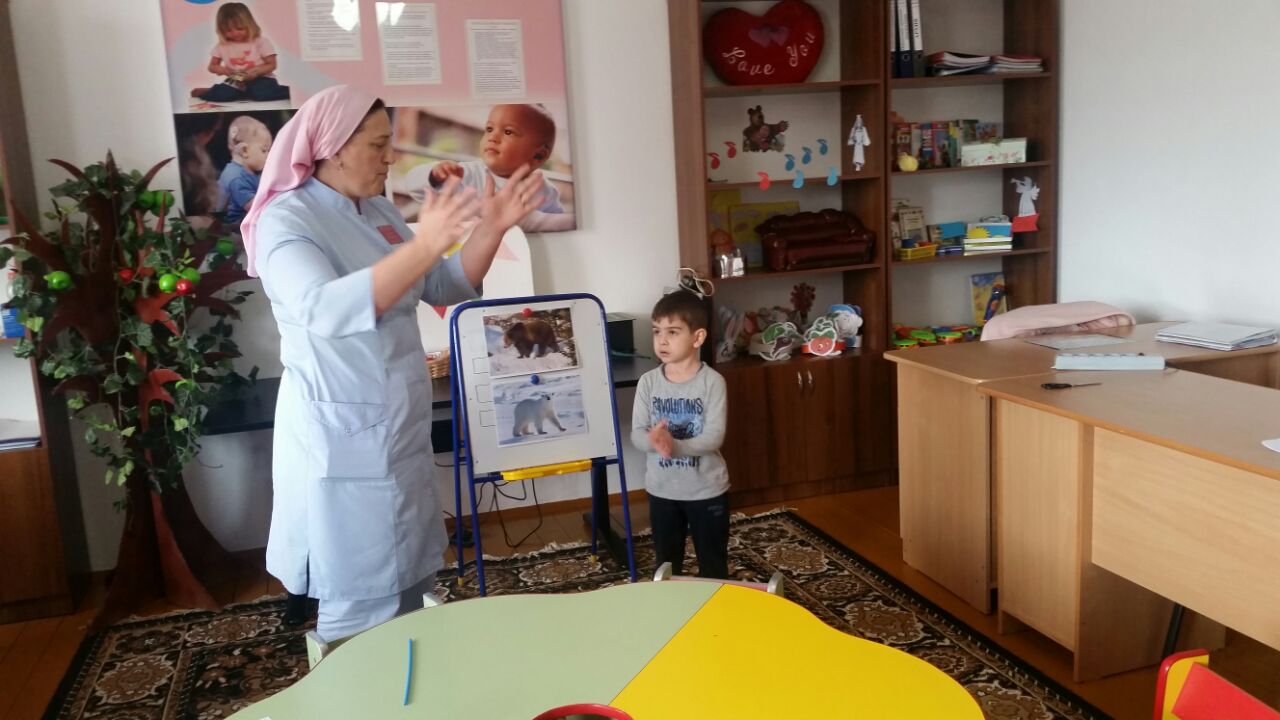 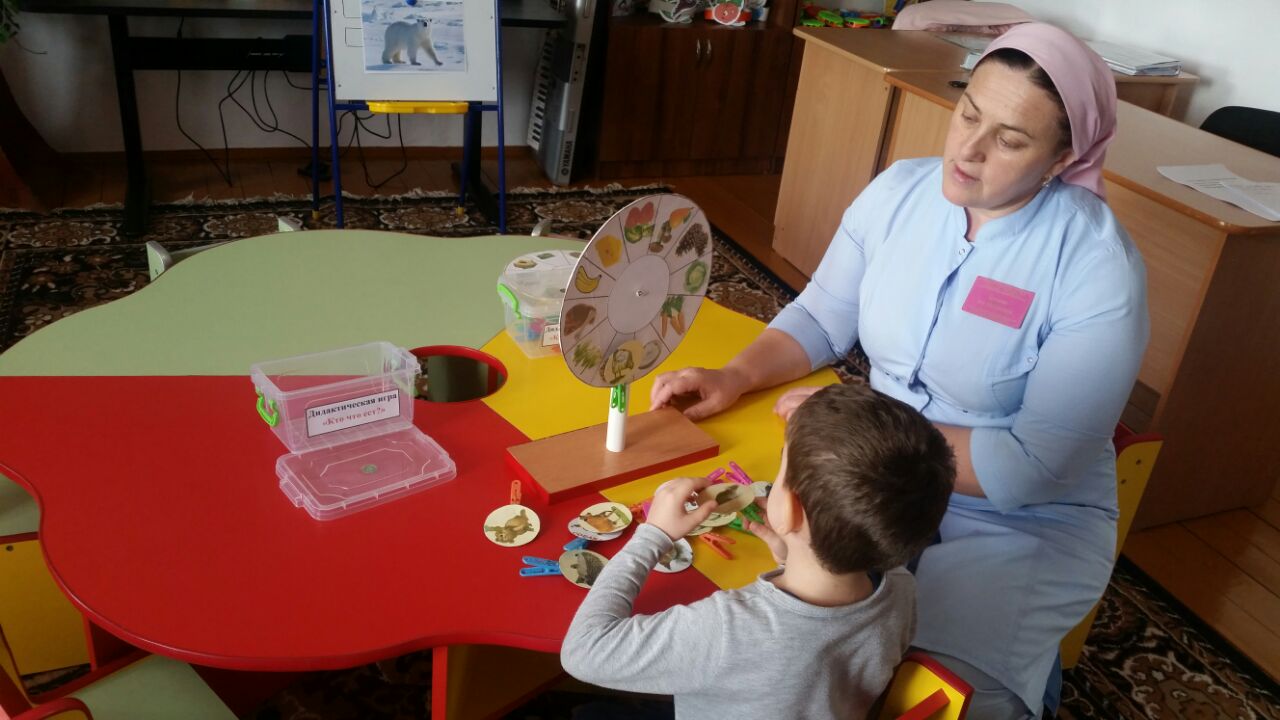 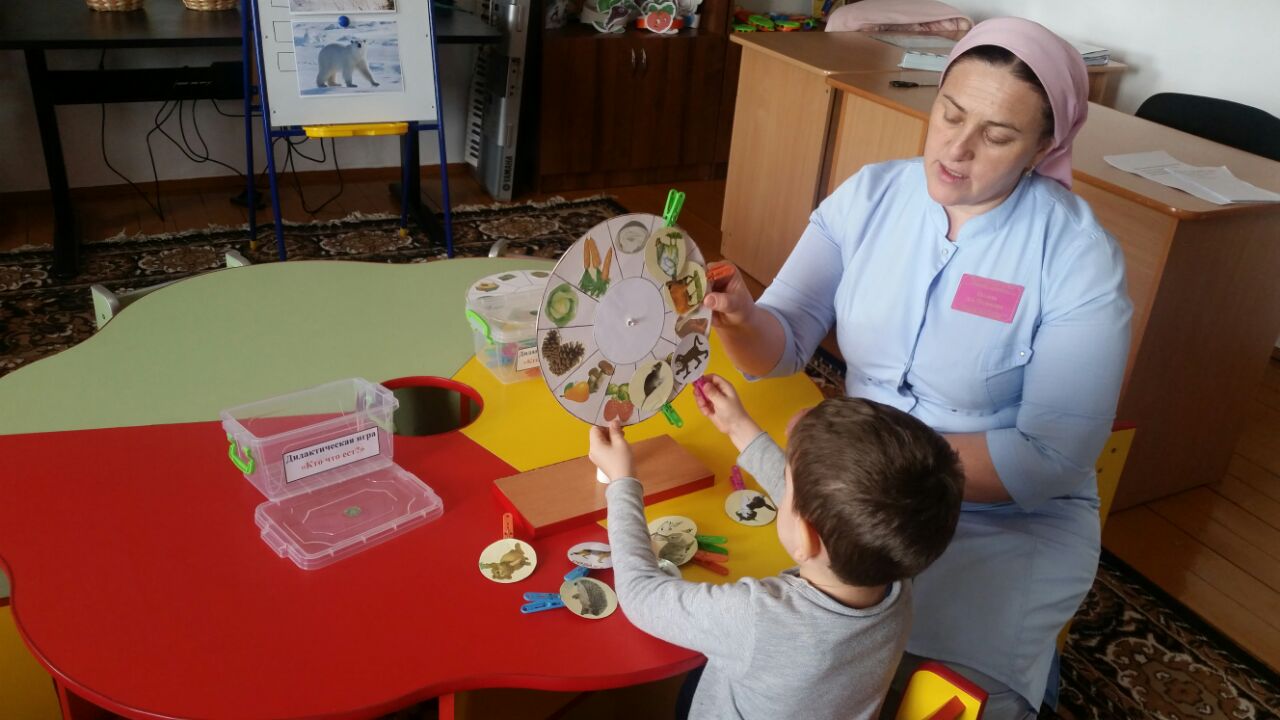 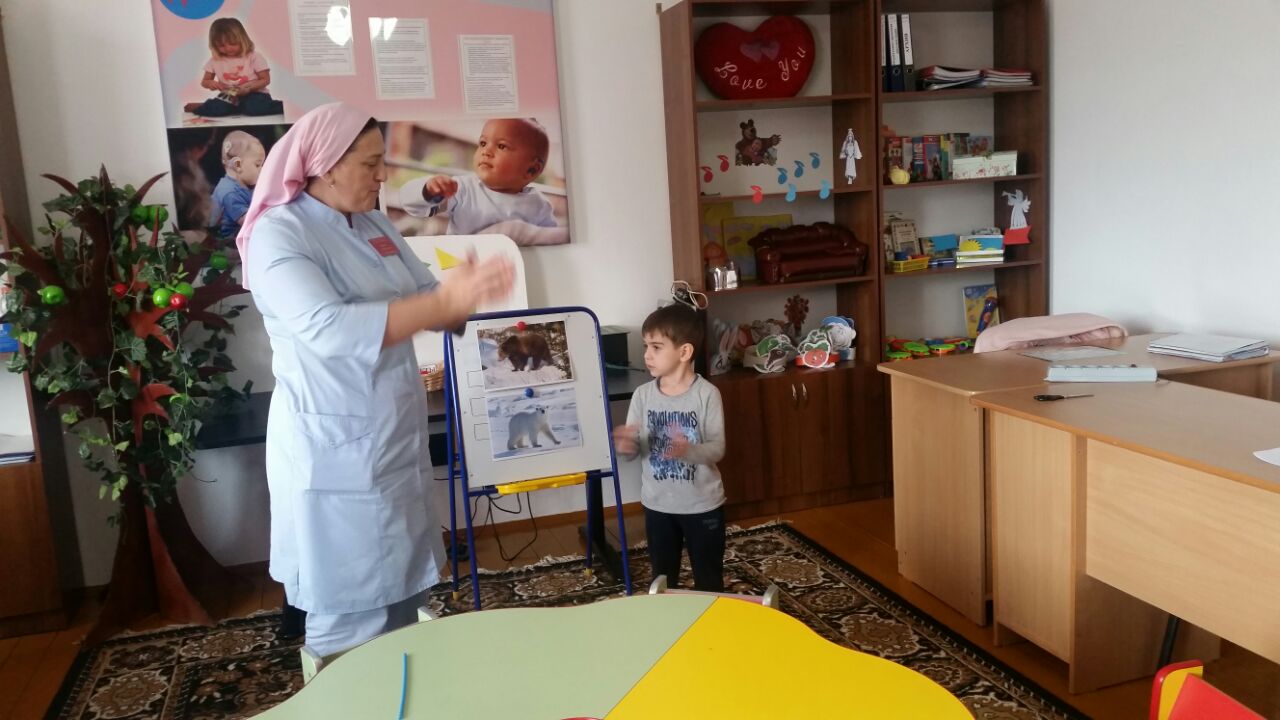 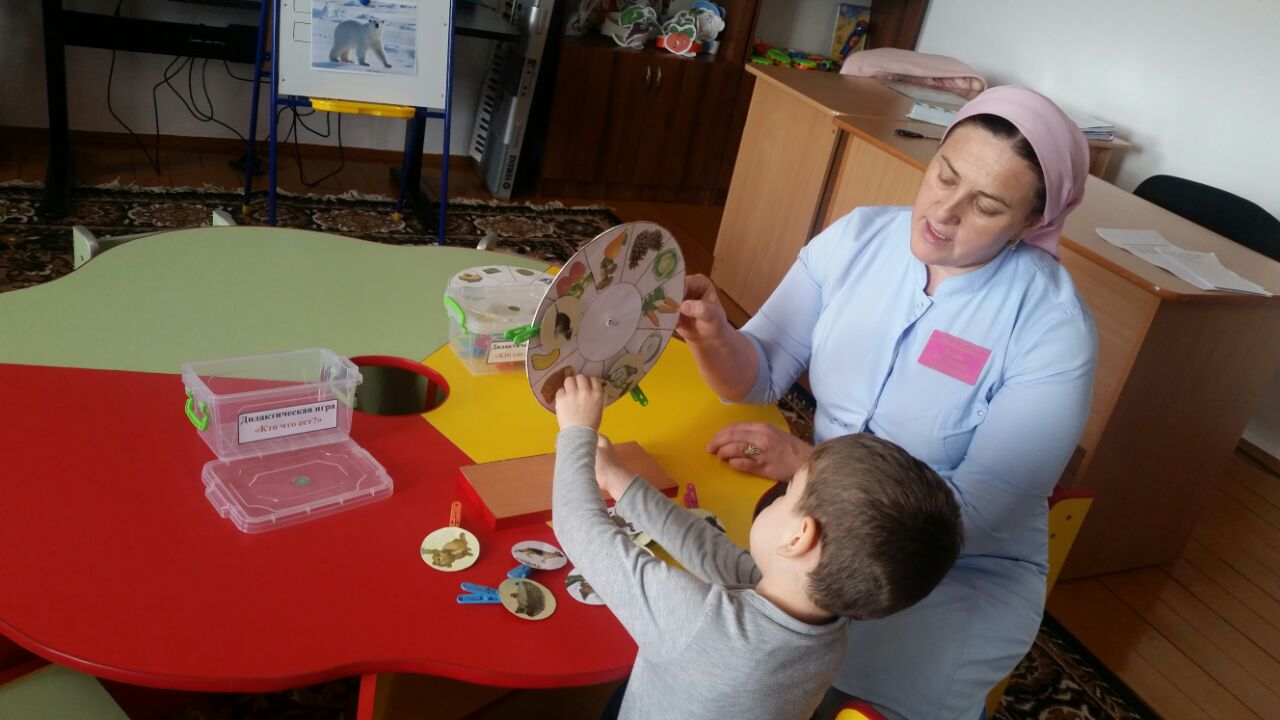 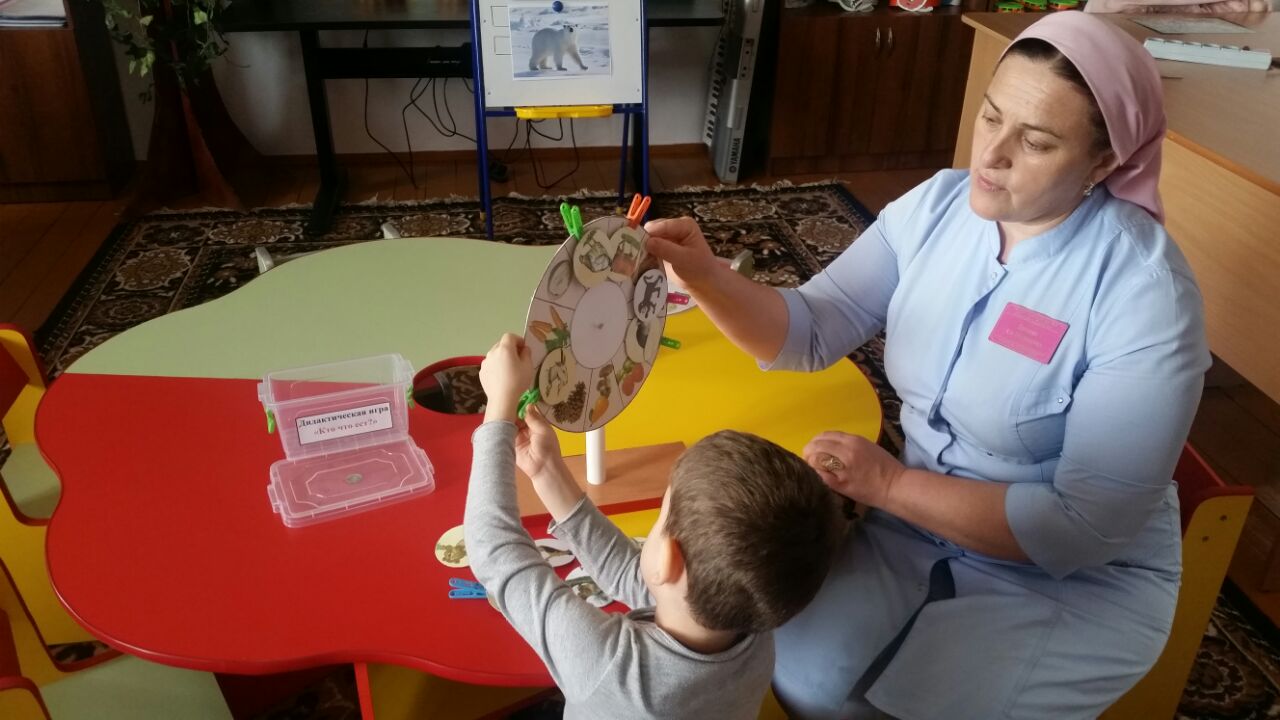 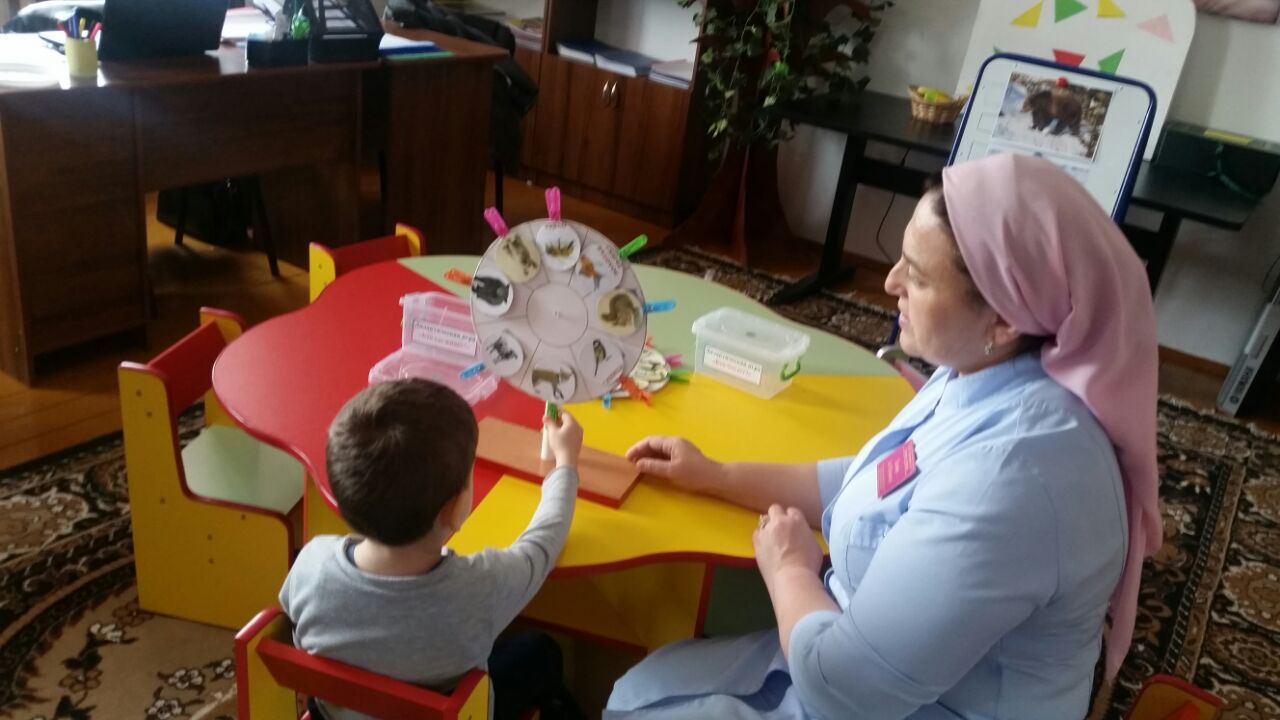 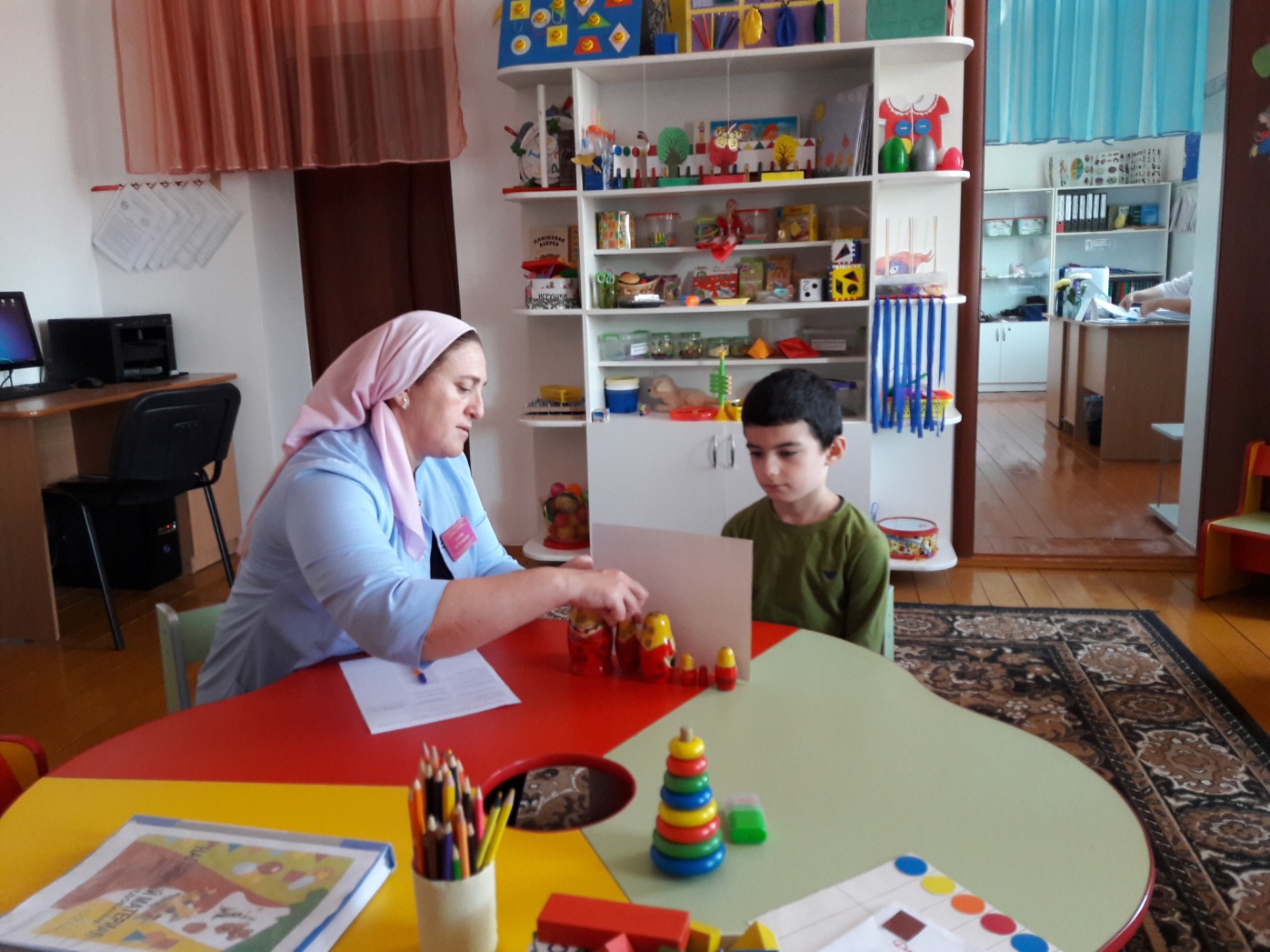 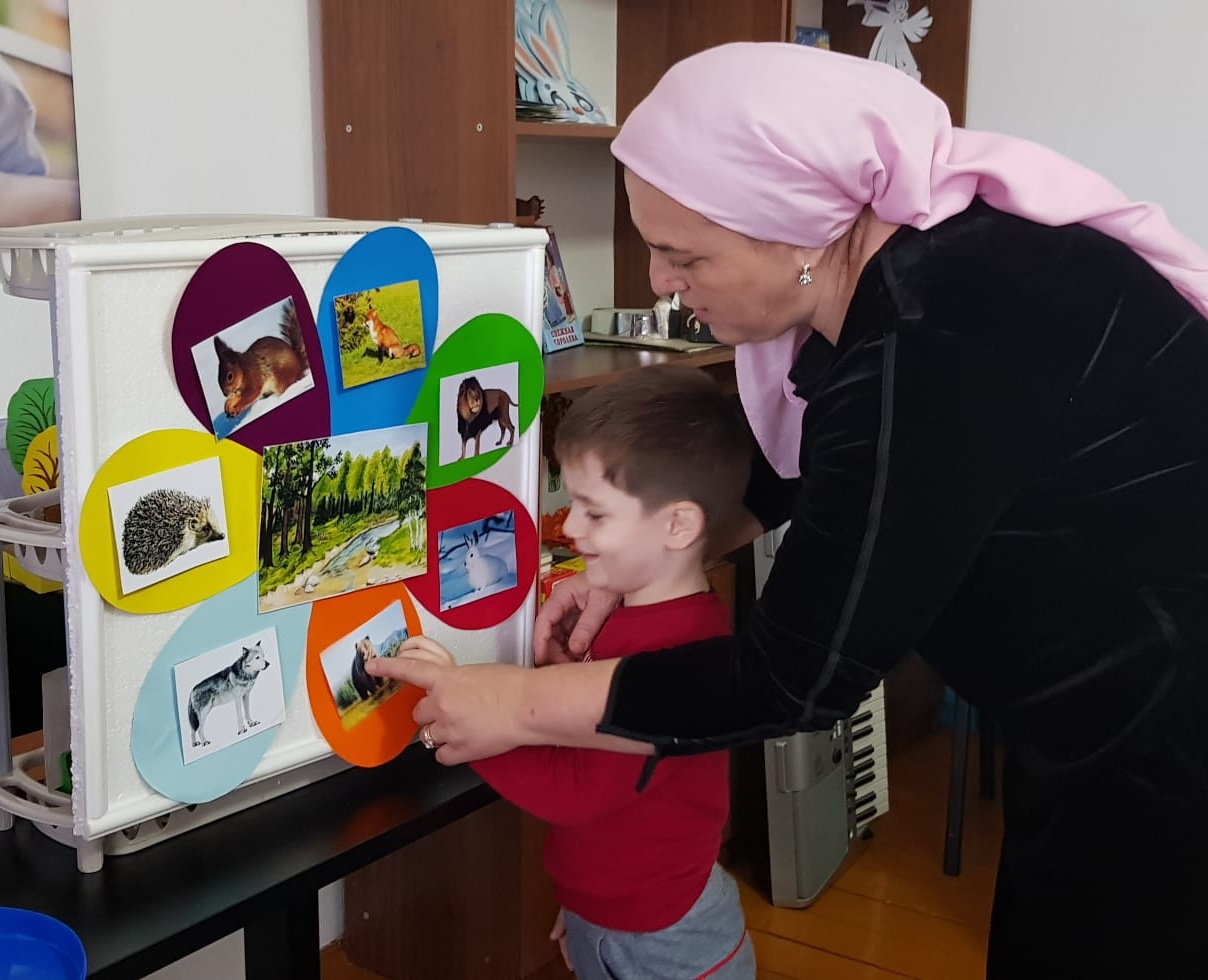 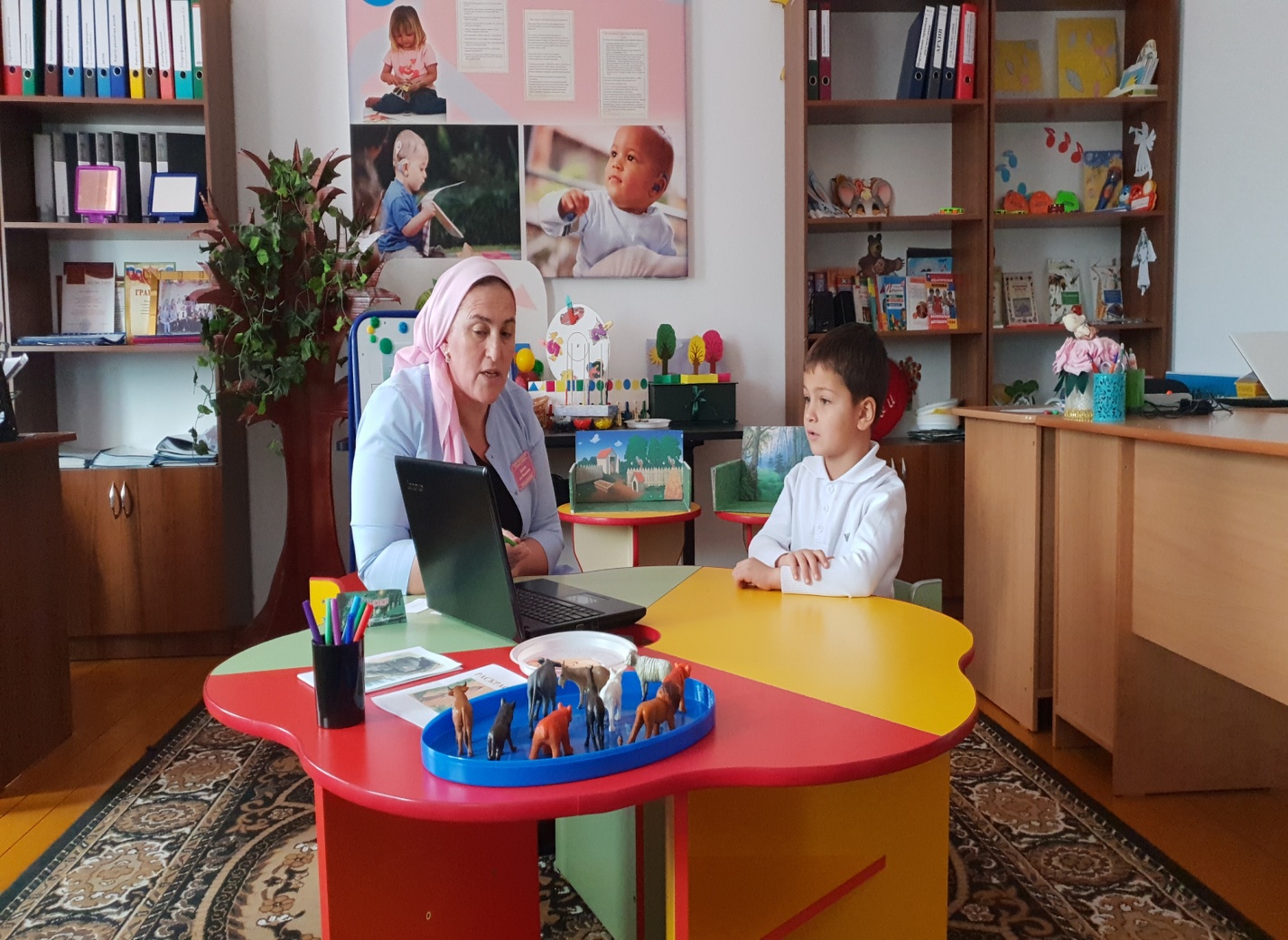 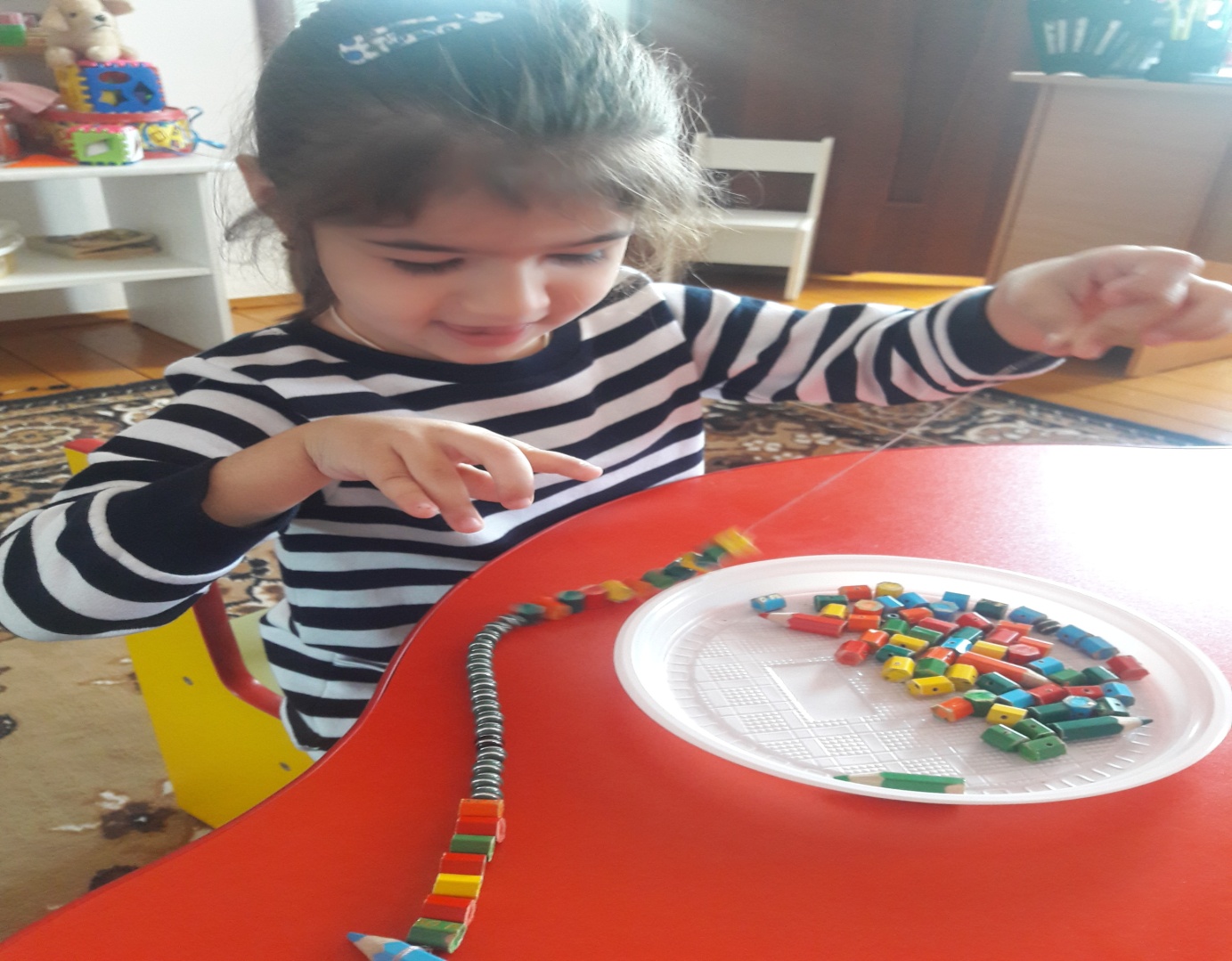 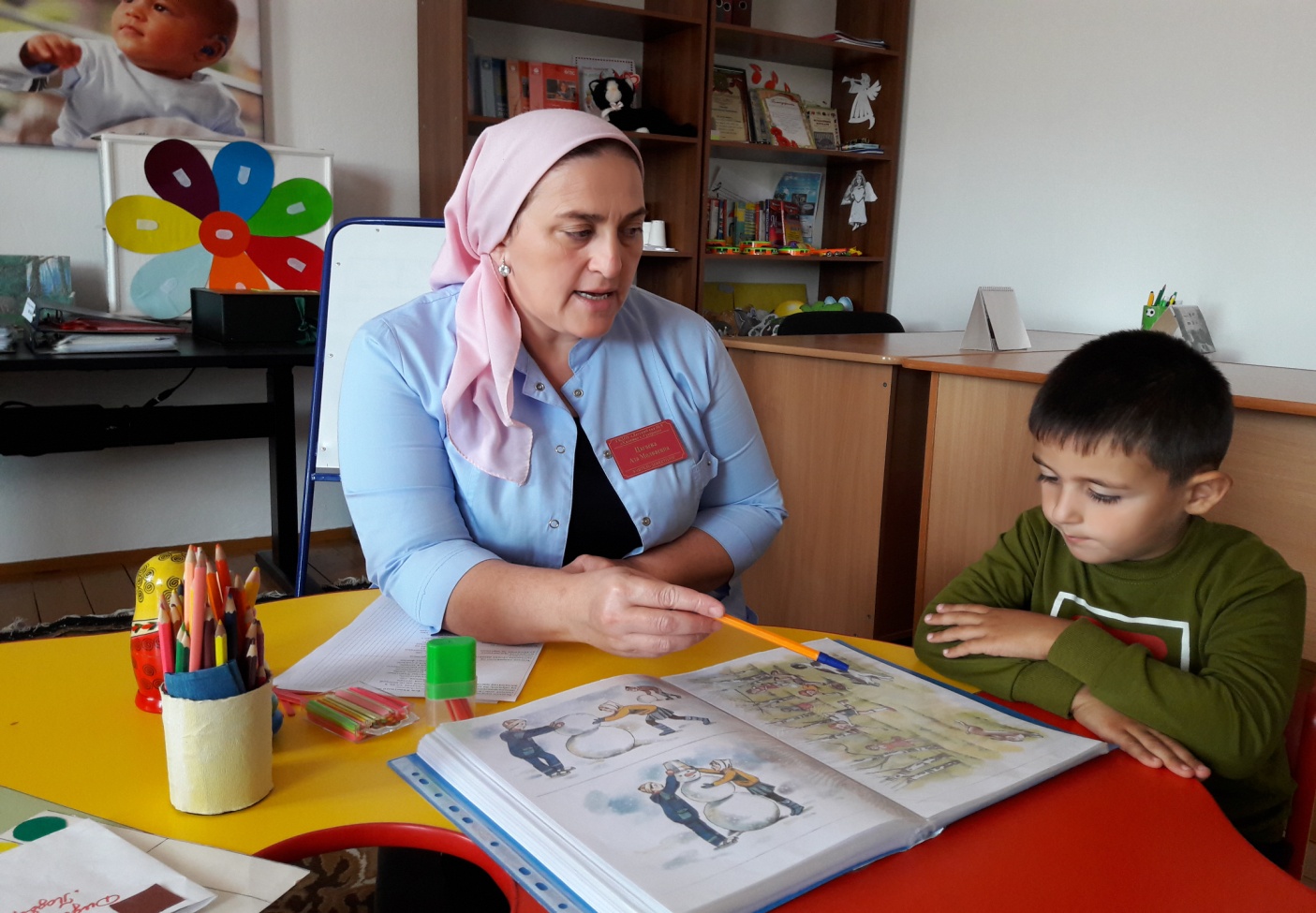 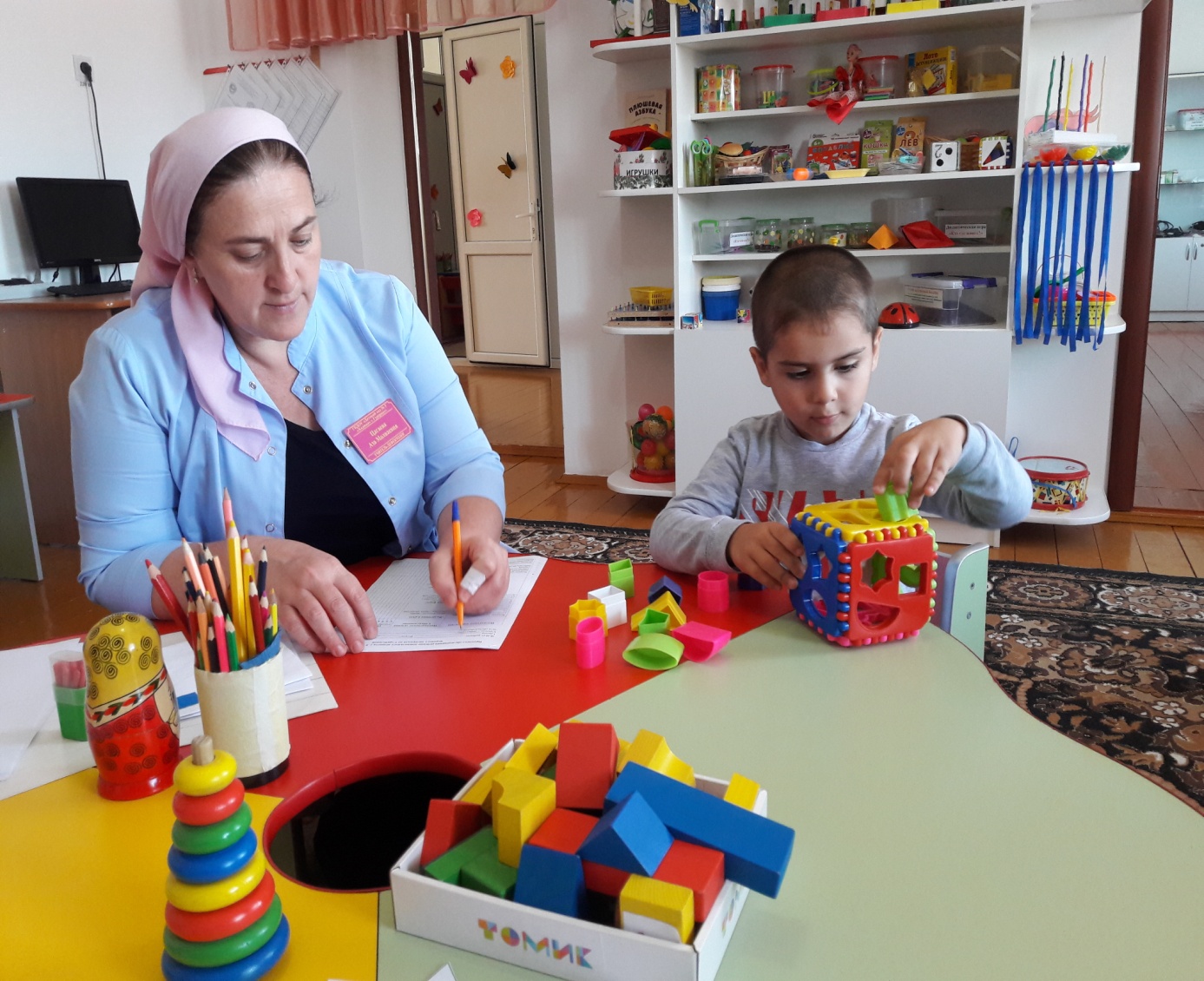 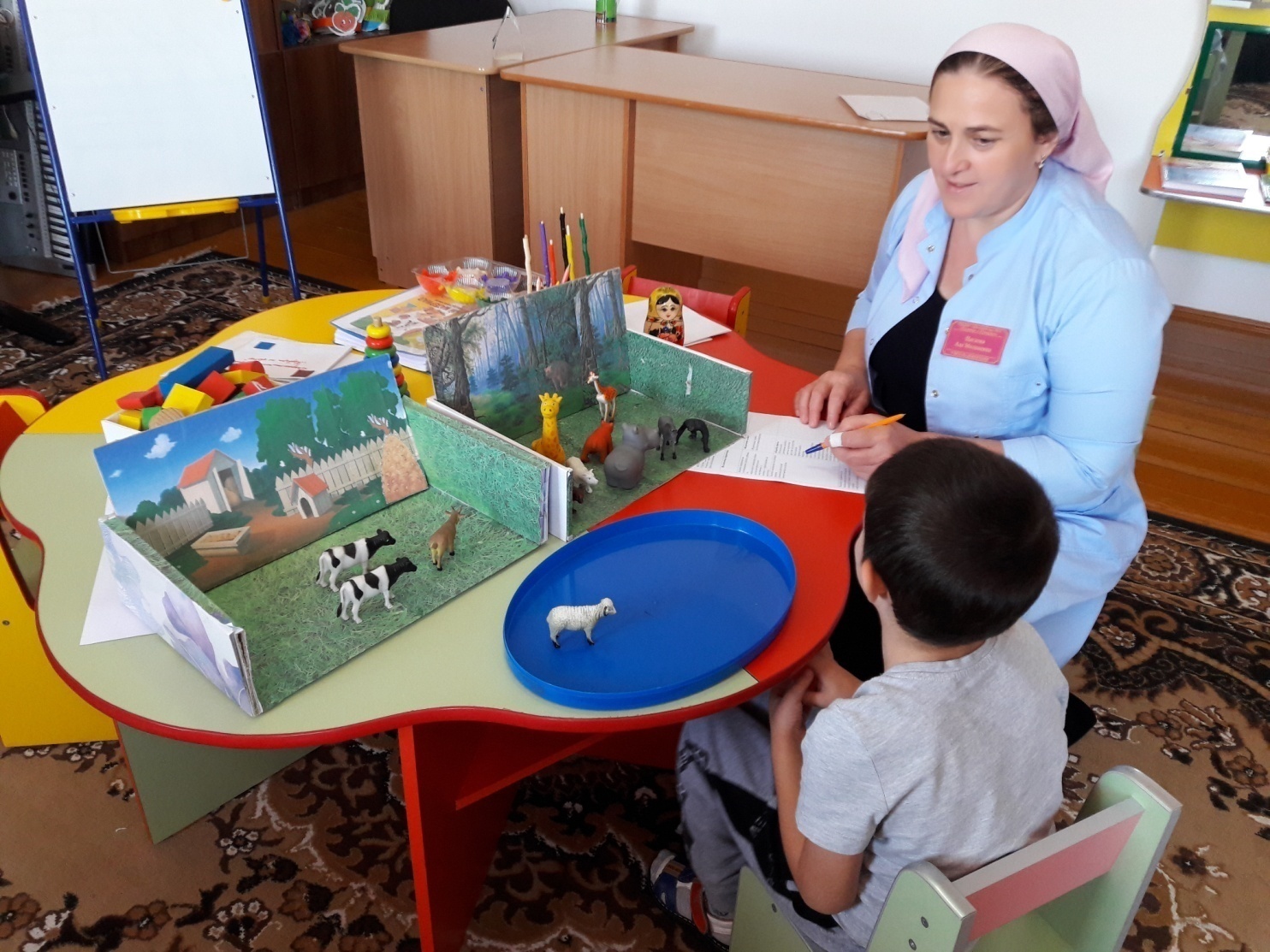 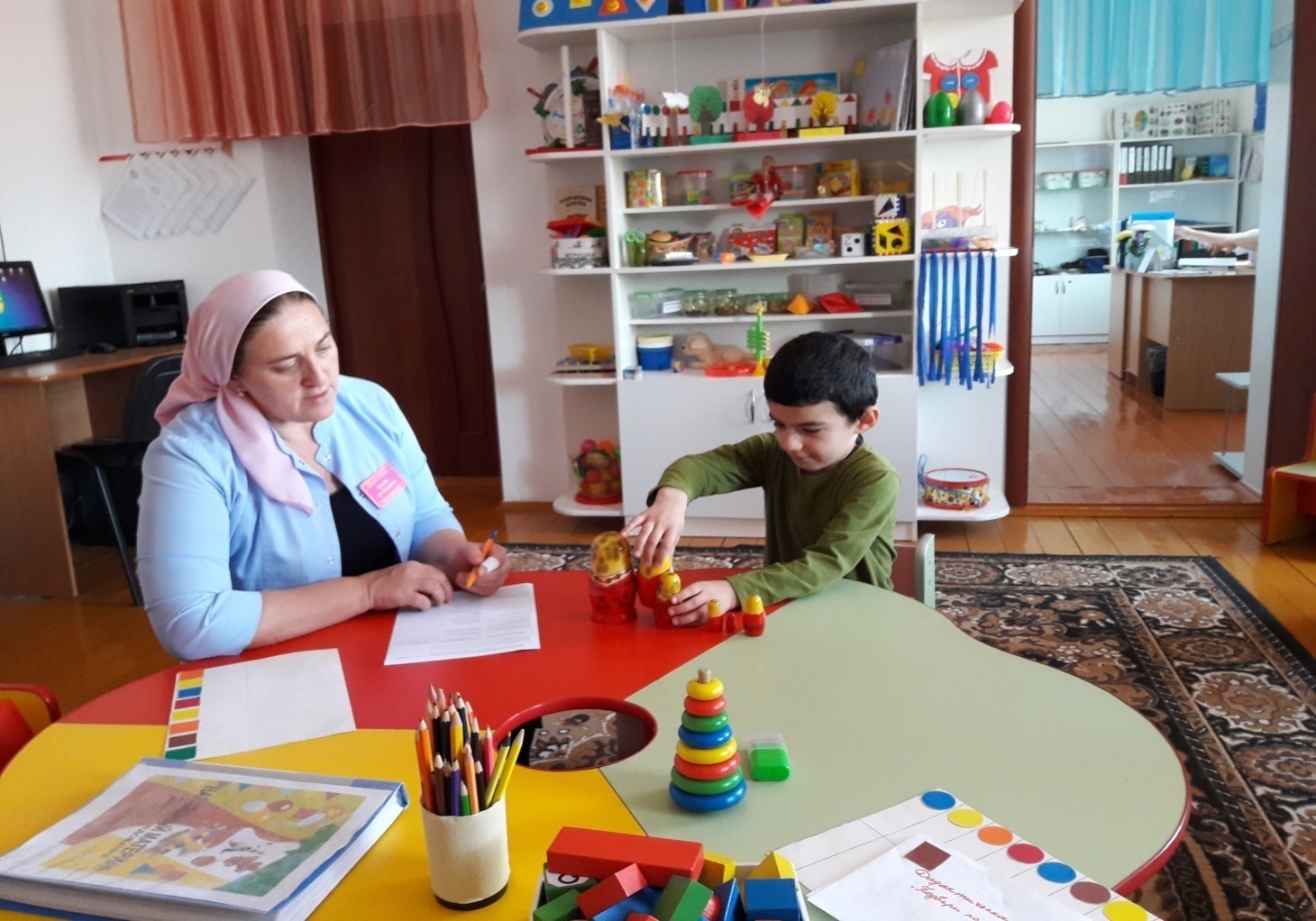 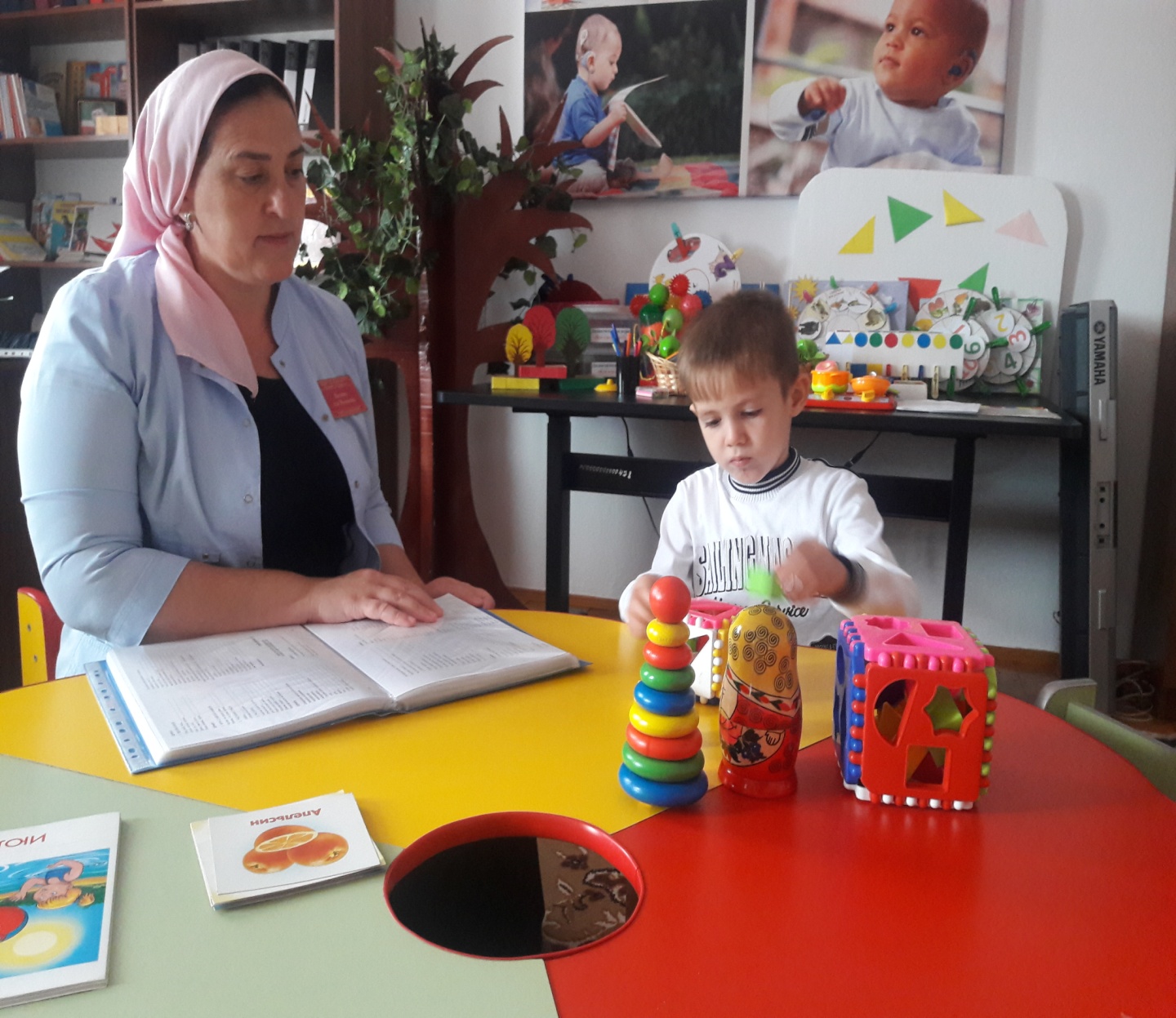 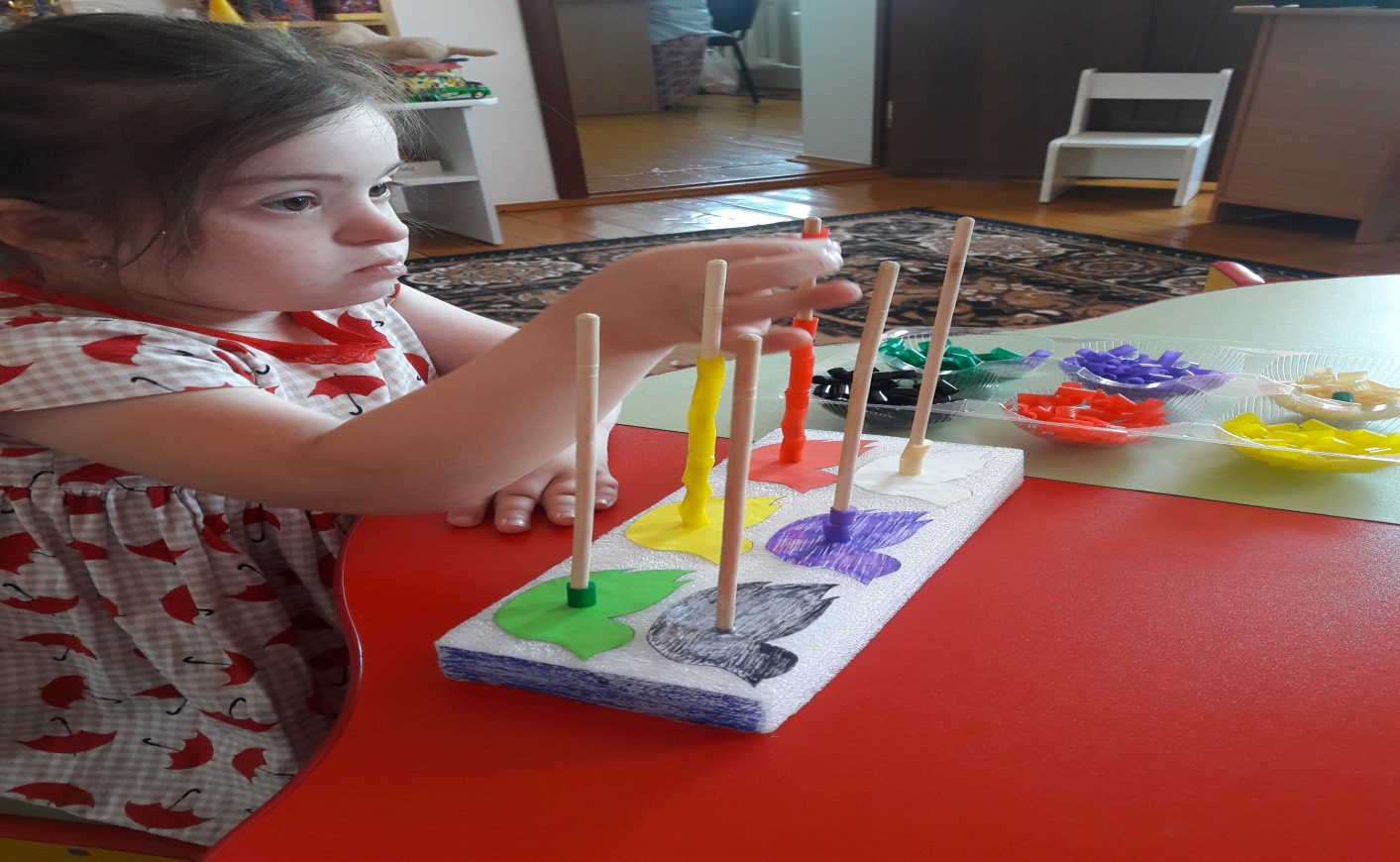 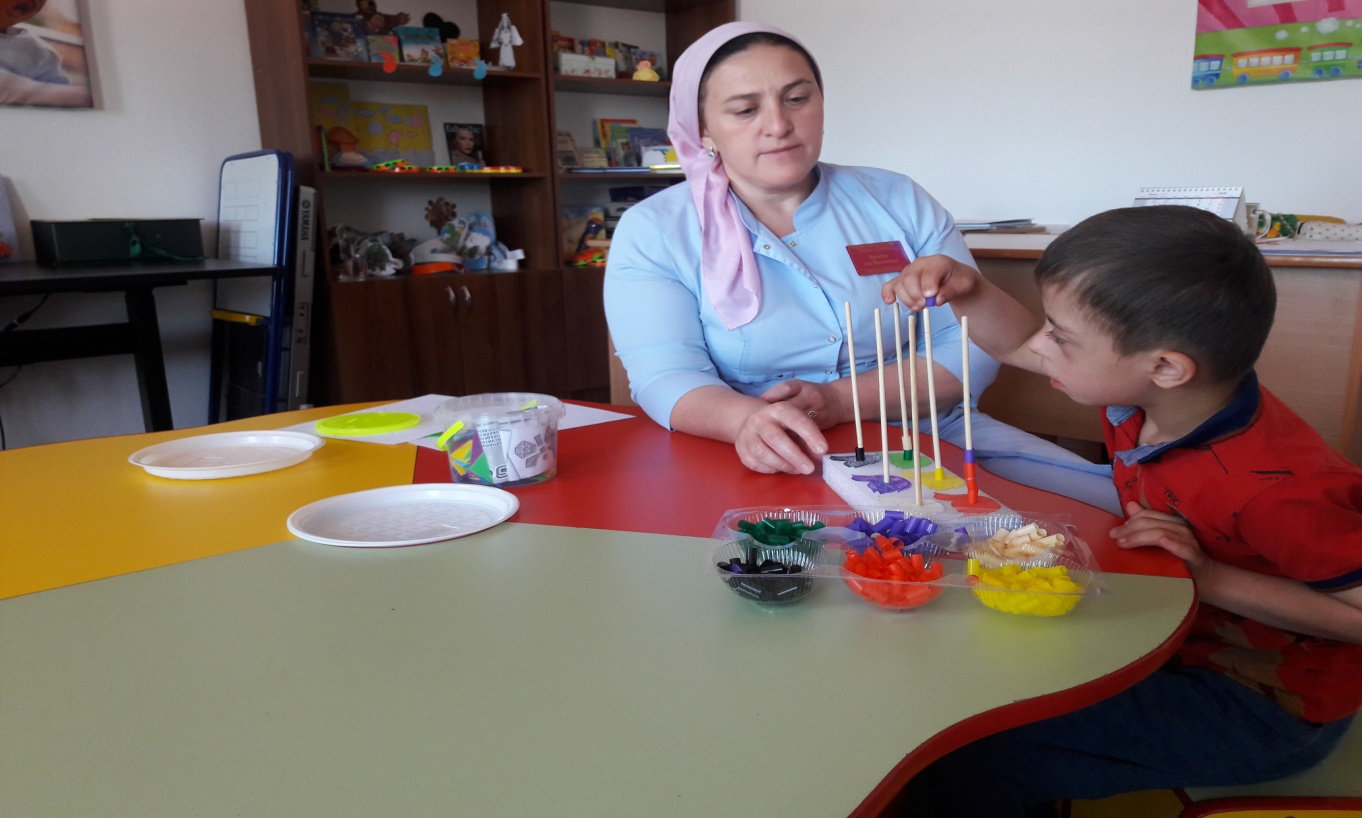 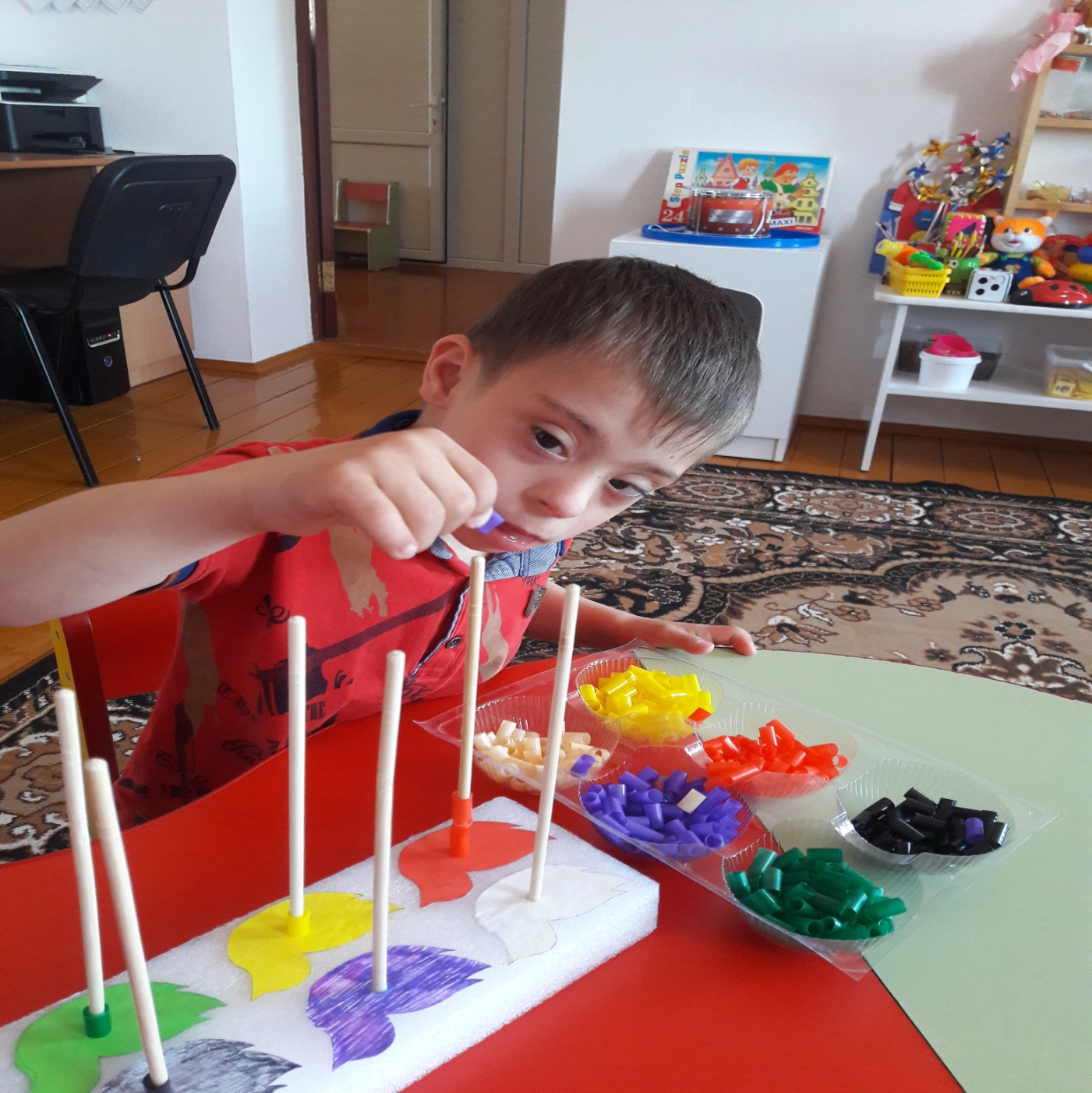 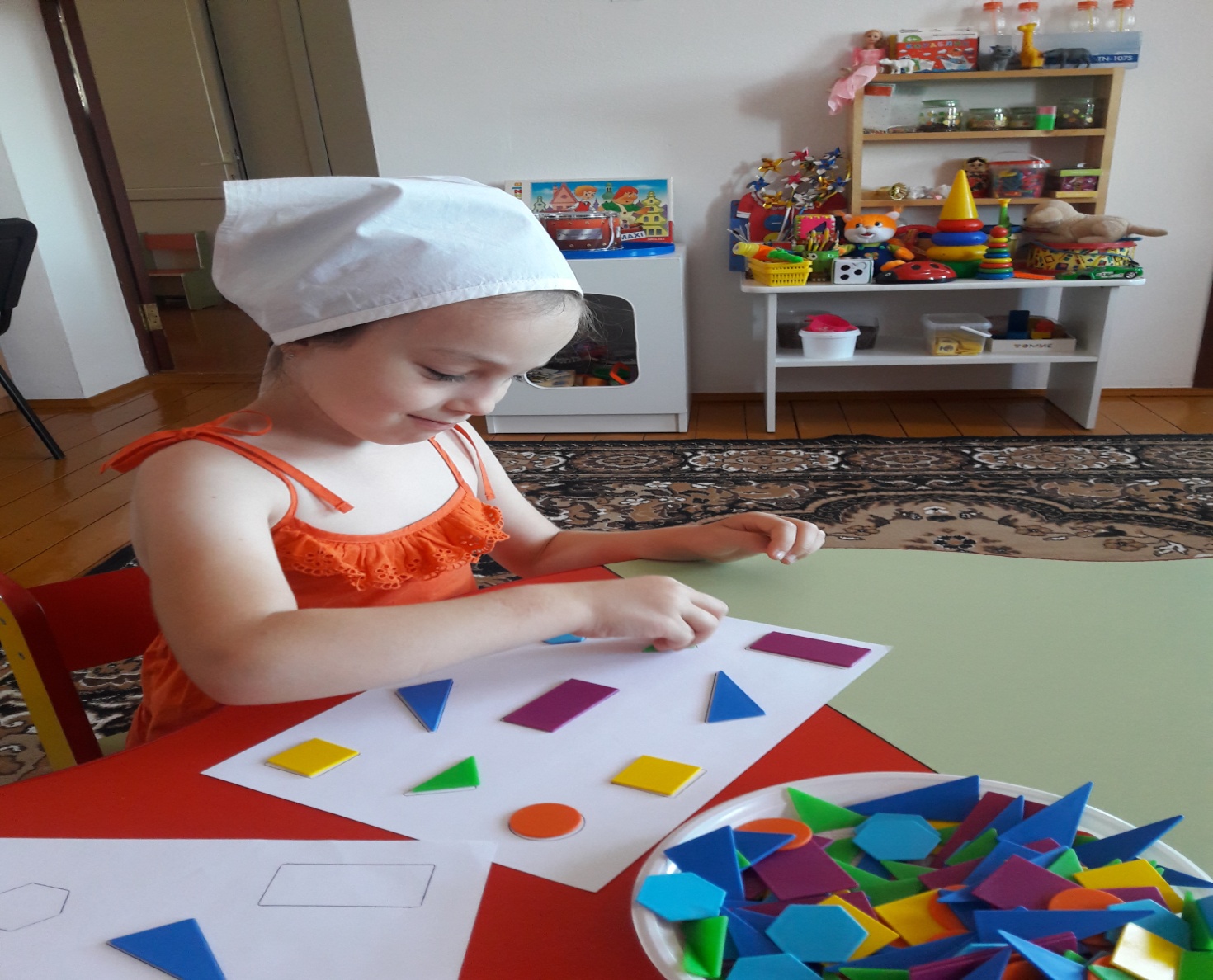 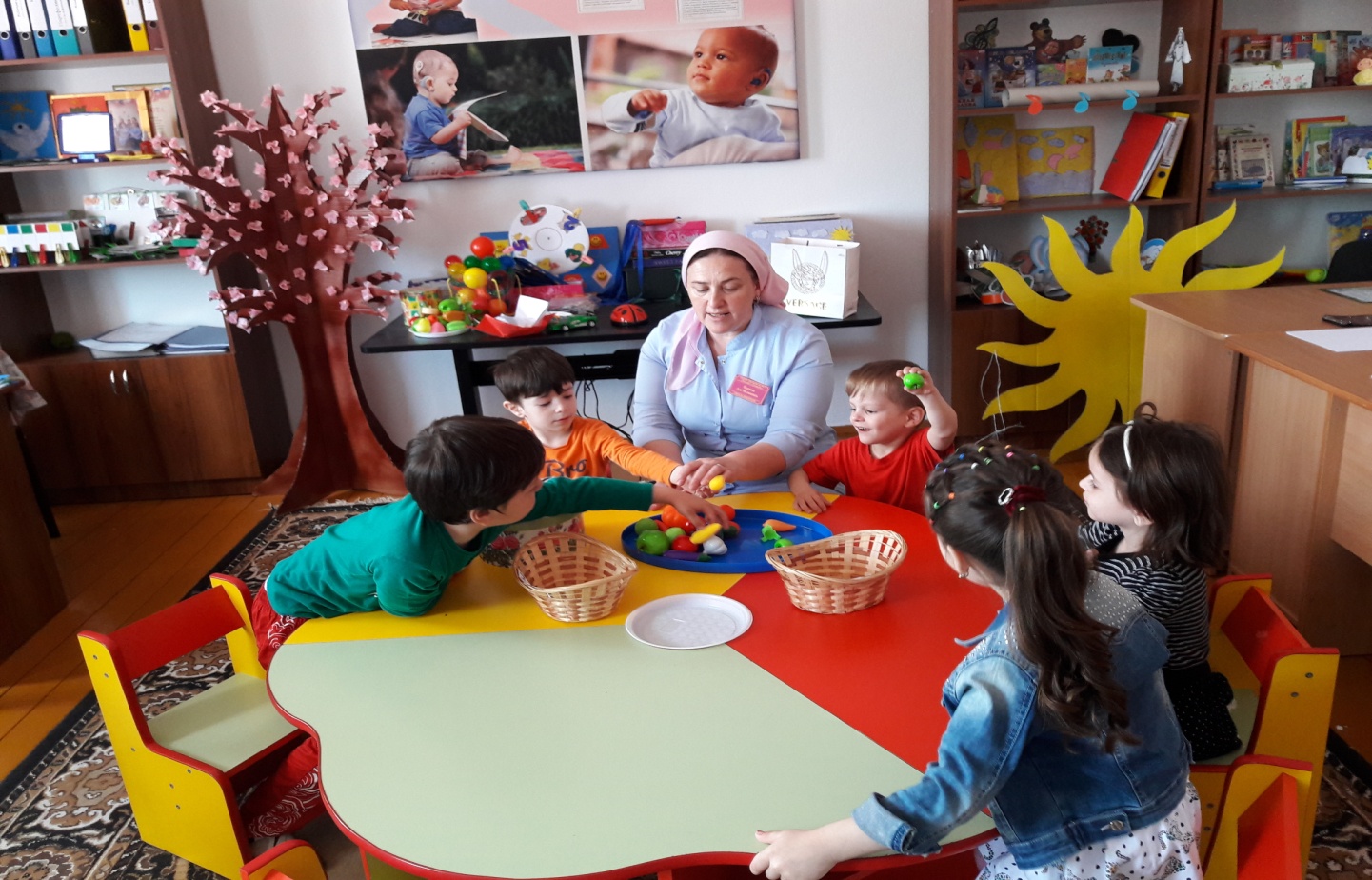 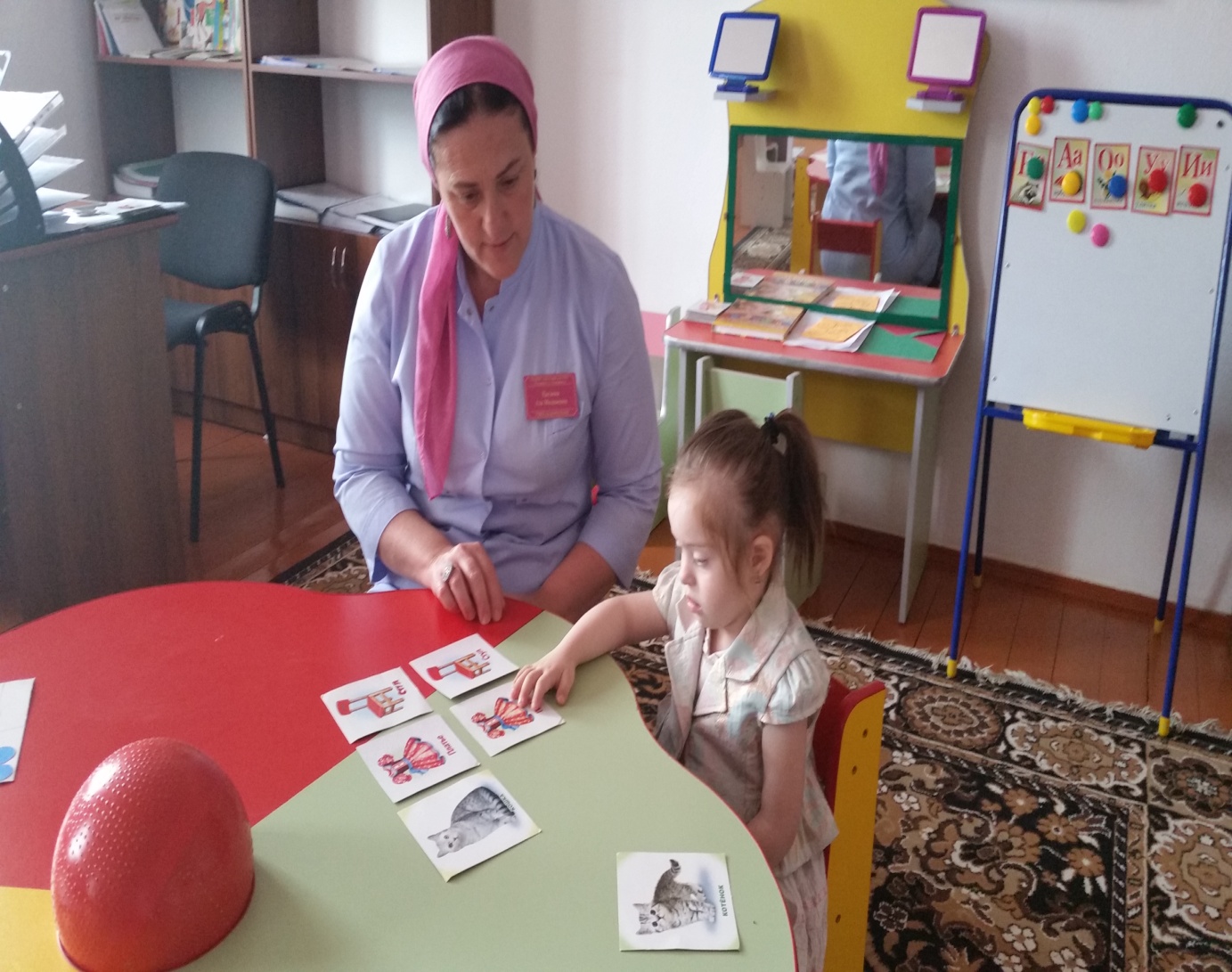 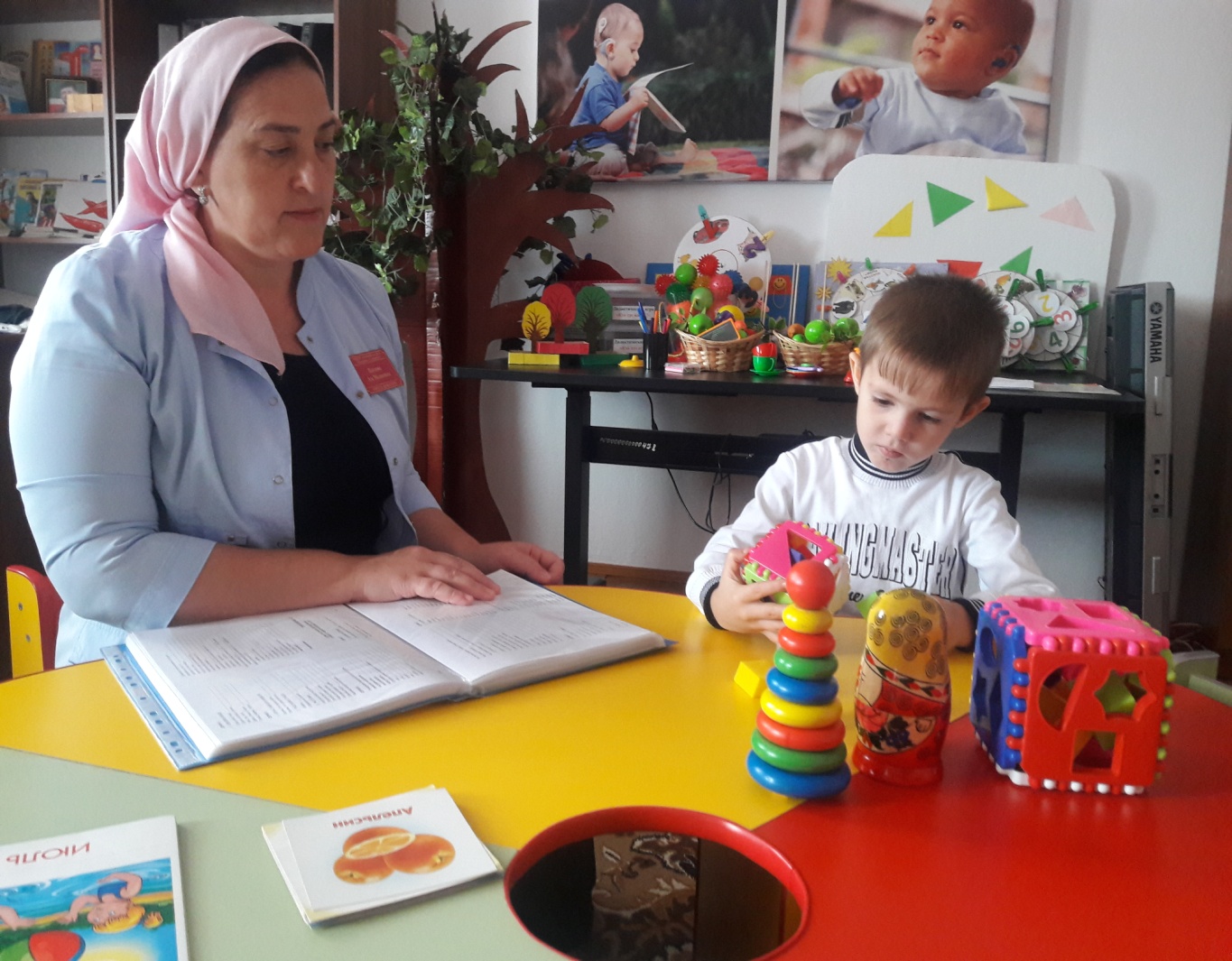 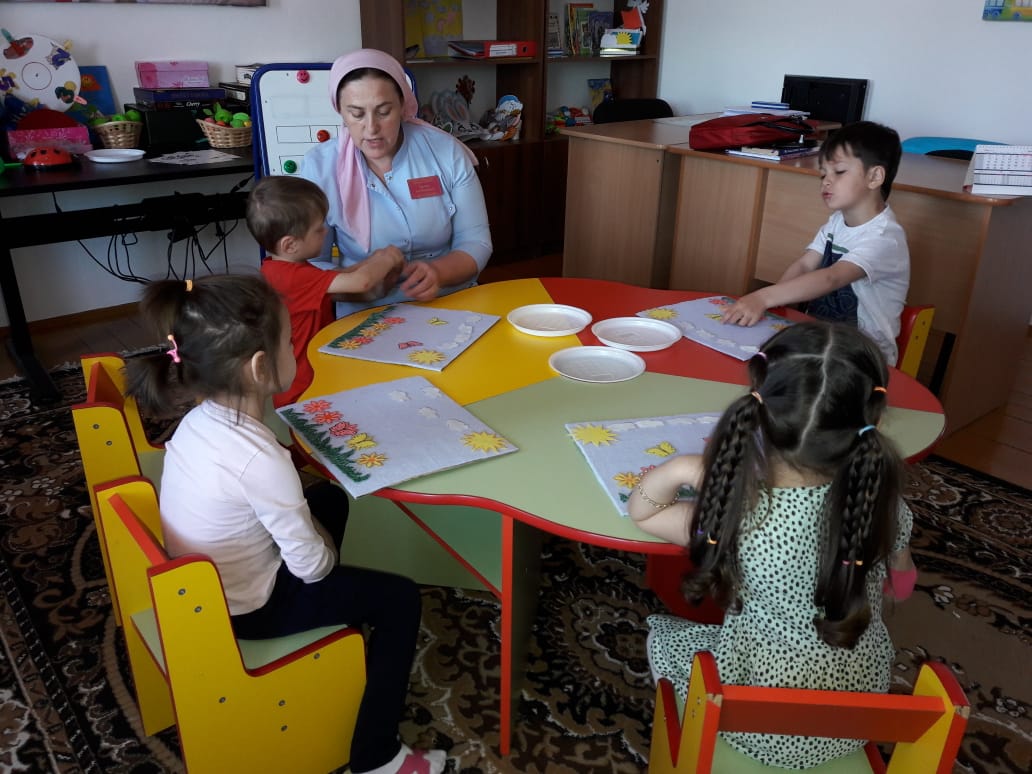 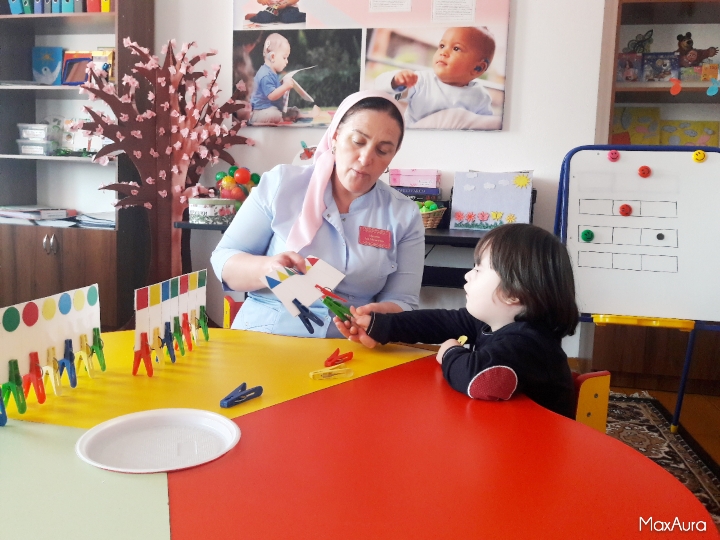 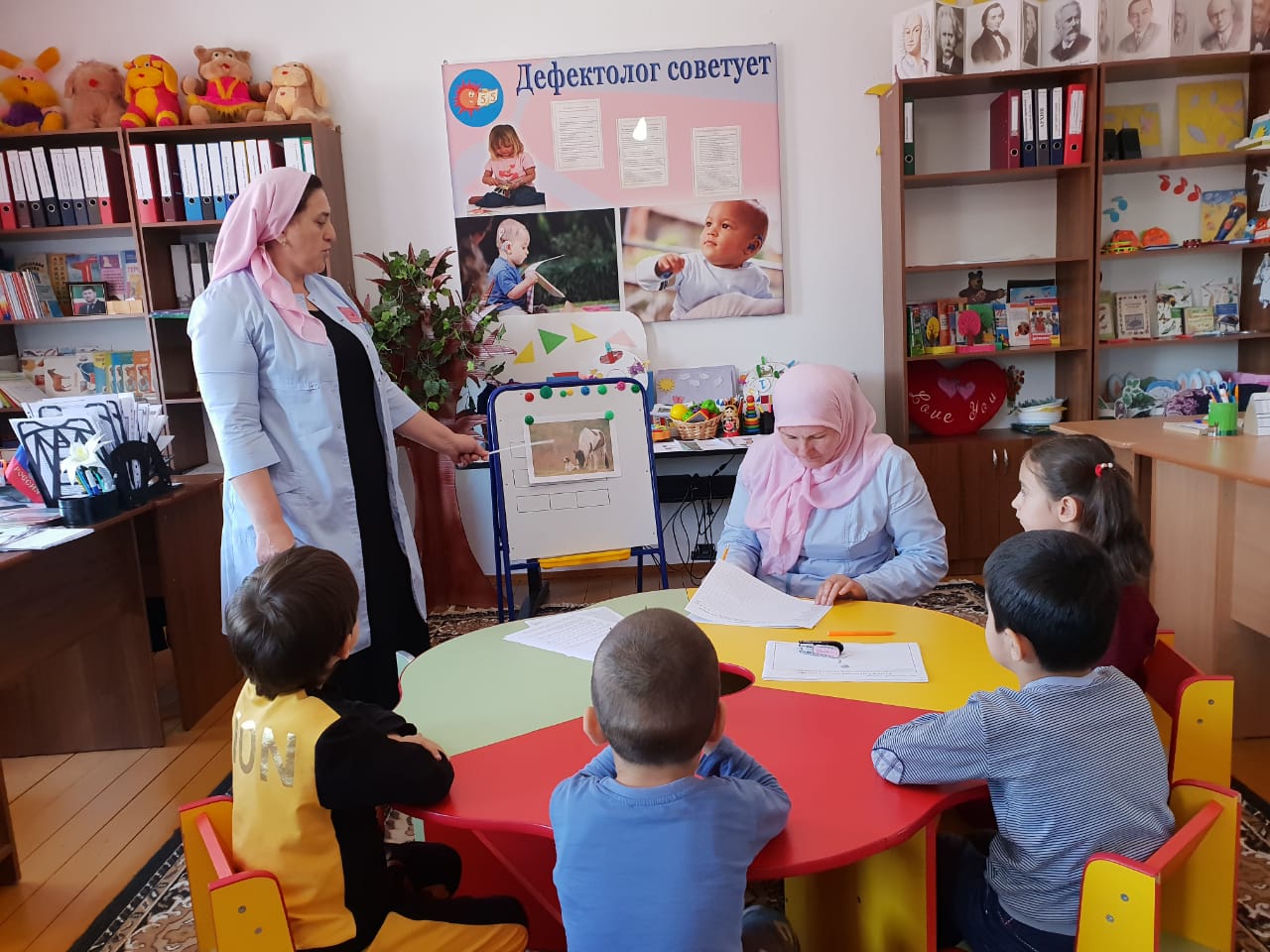 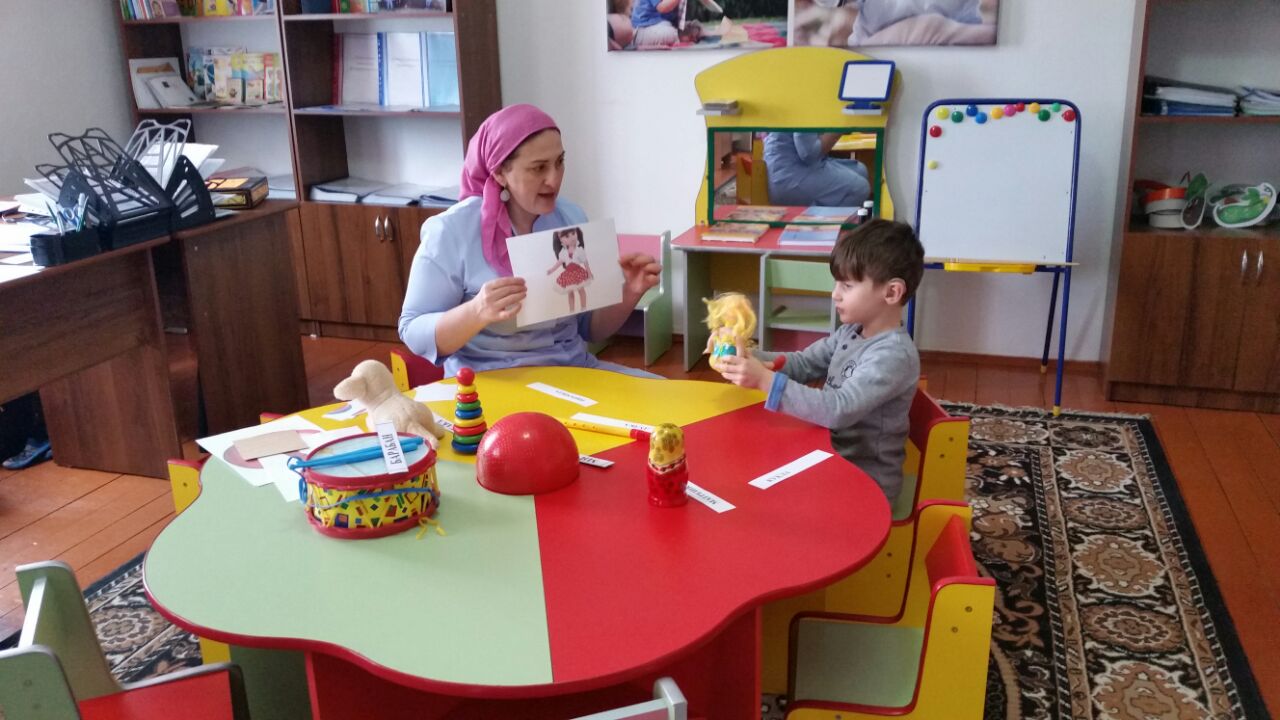 Мероприятия с детьми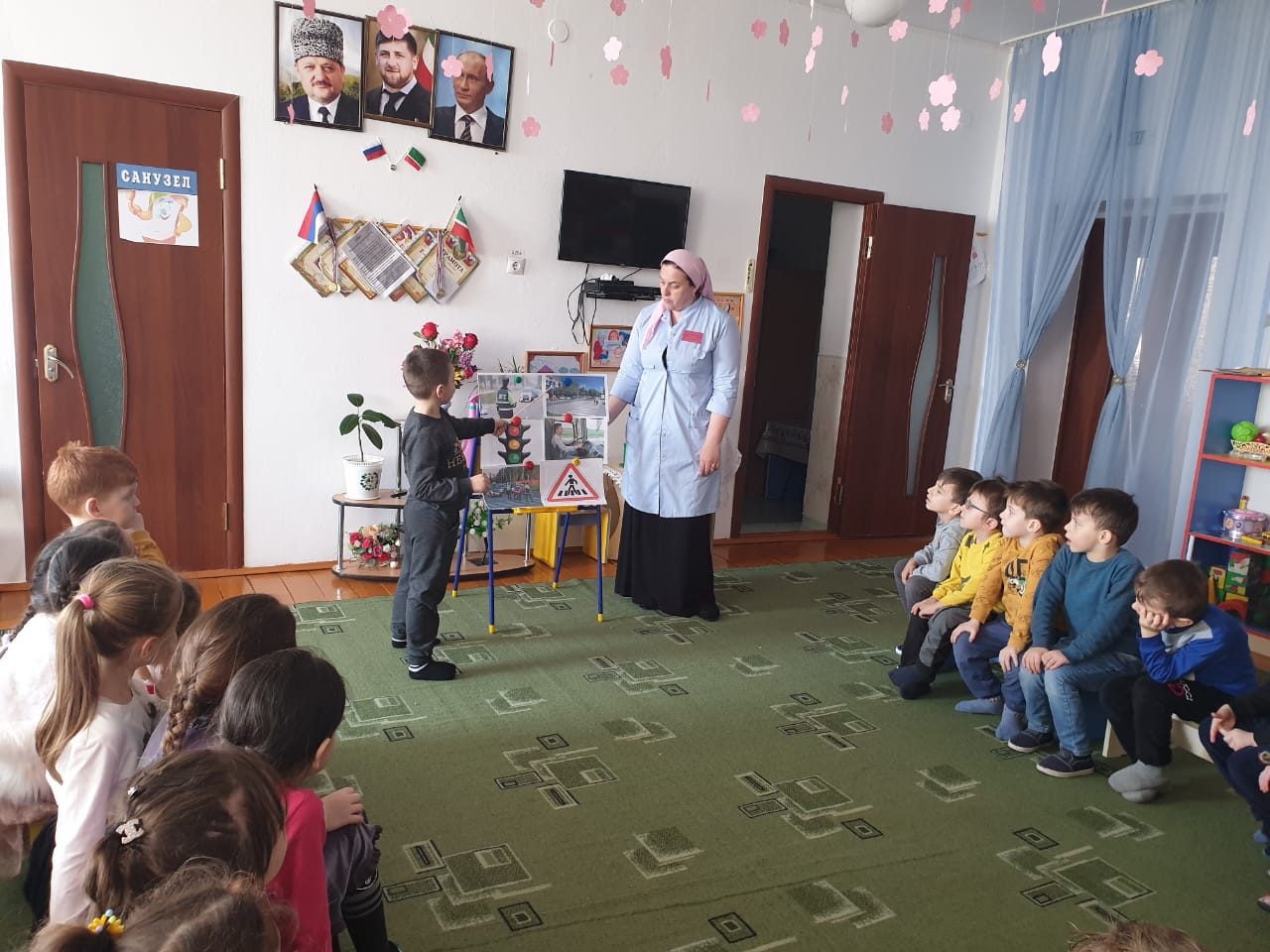 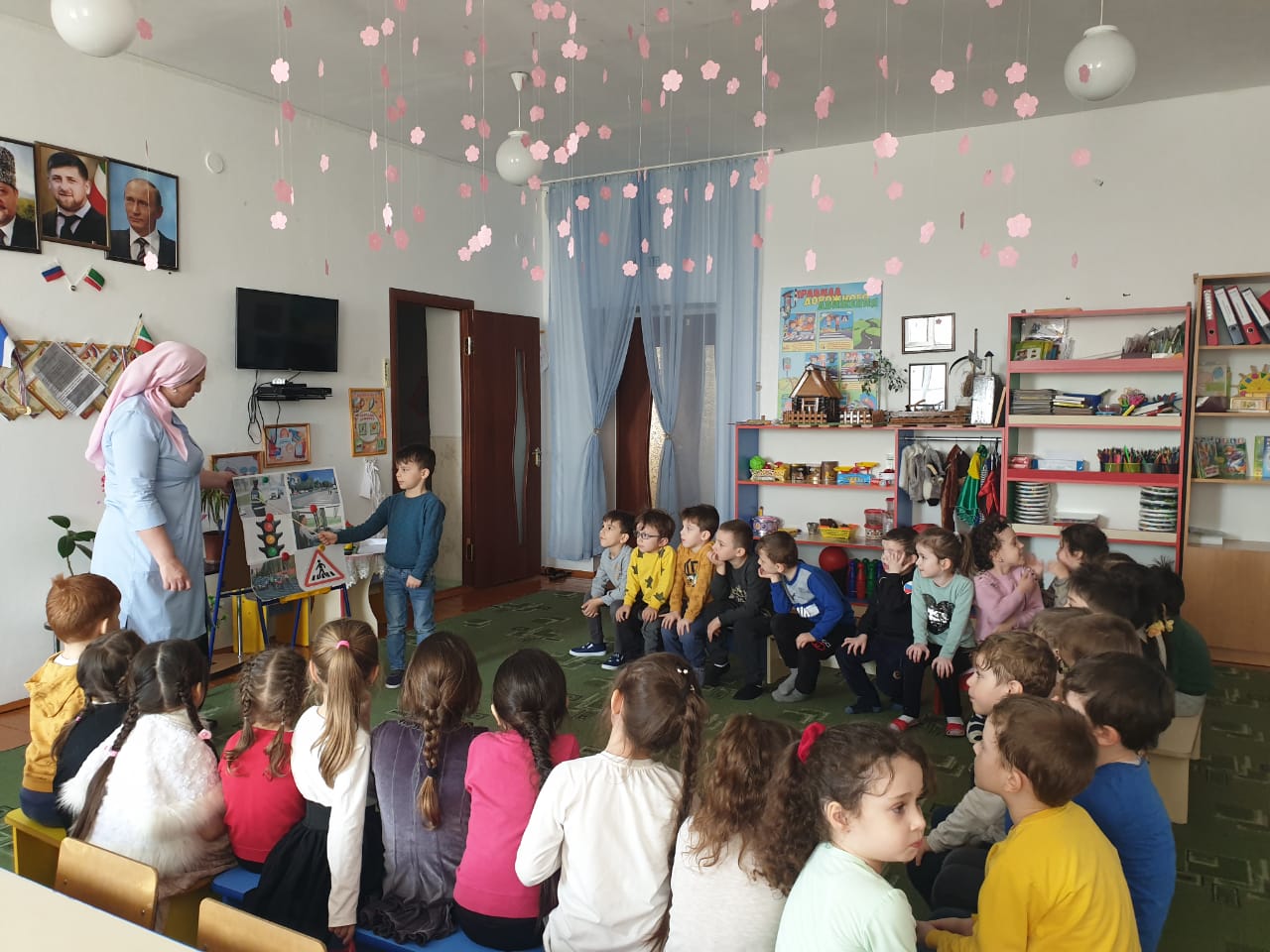 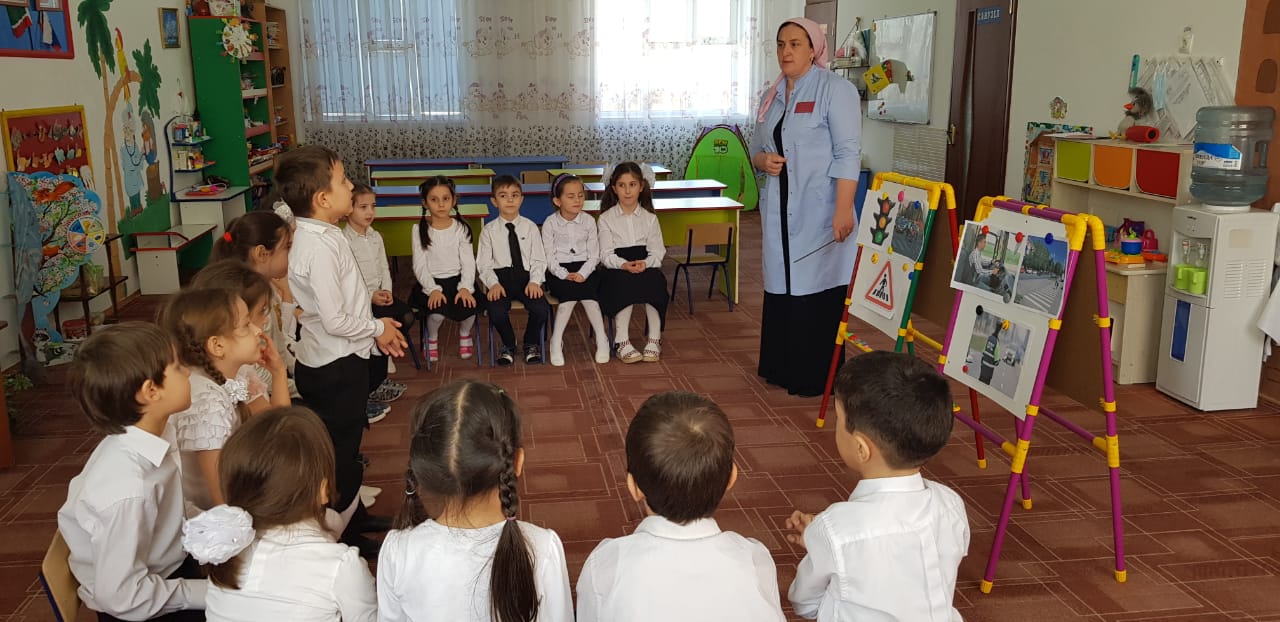 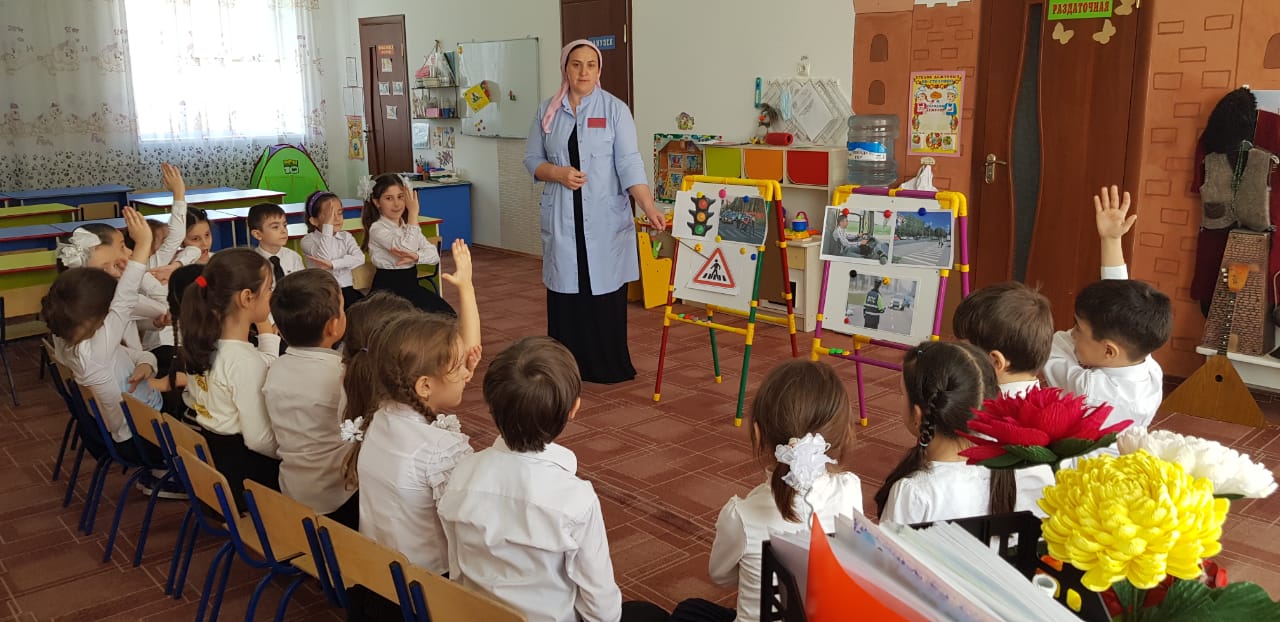 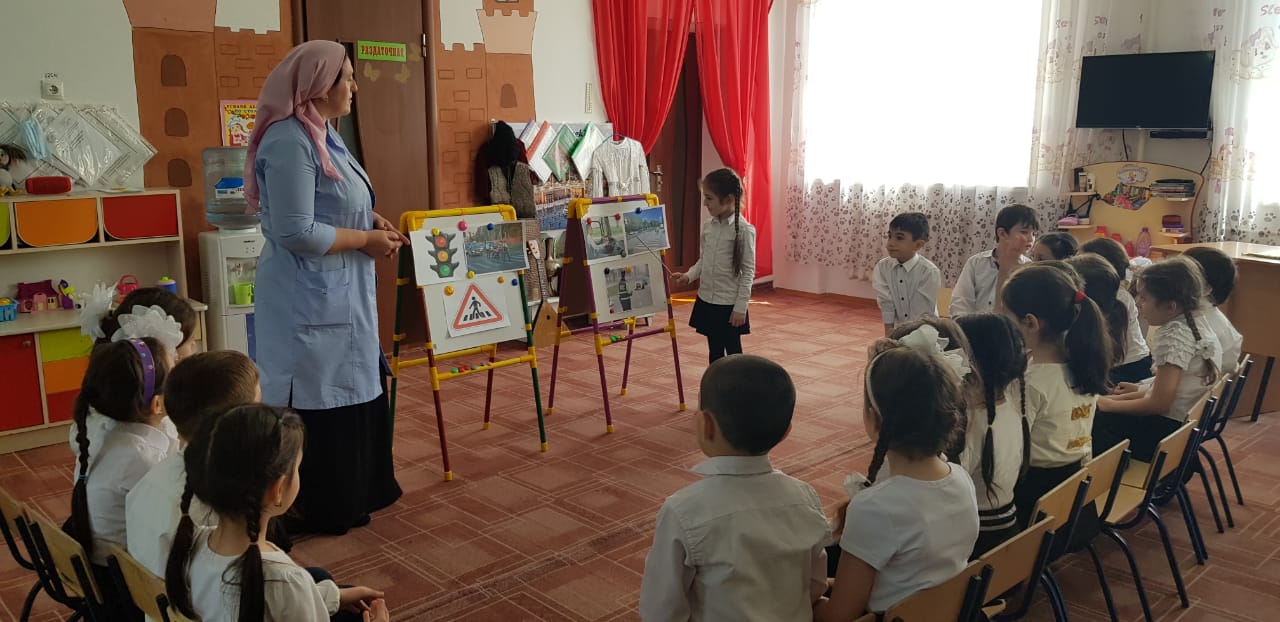 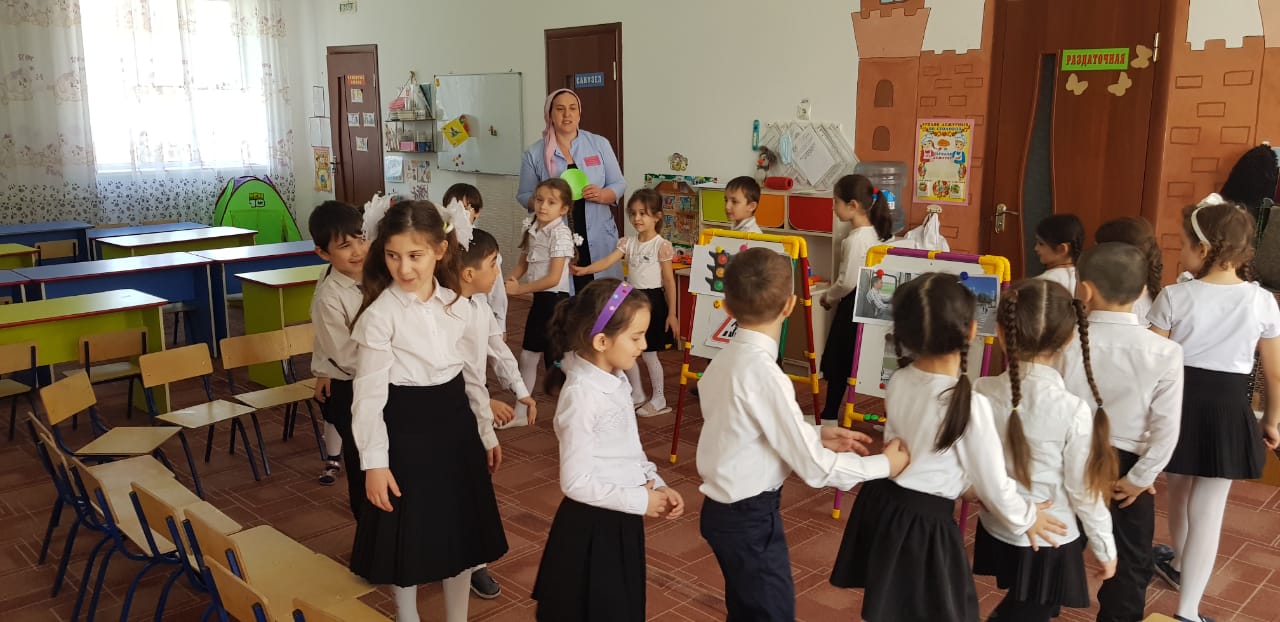 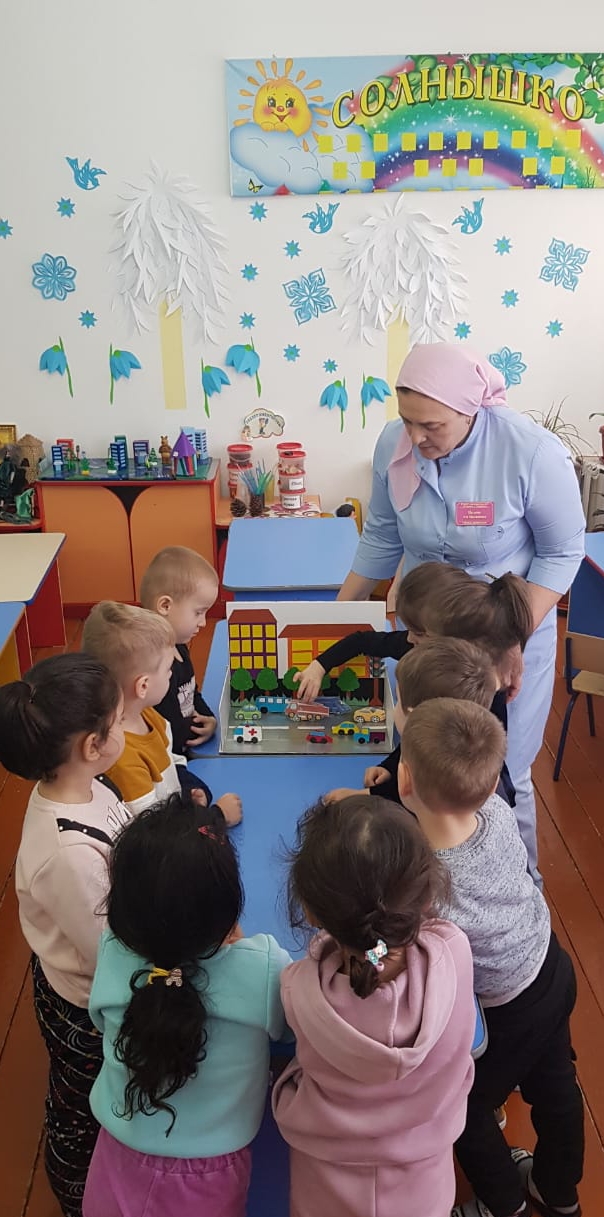 Упражнения и  дидактические игры для развития моторики и артикуляционного аппарата детей 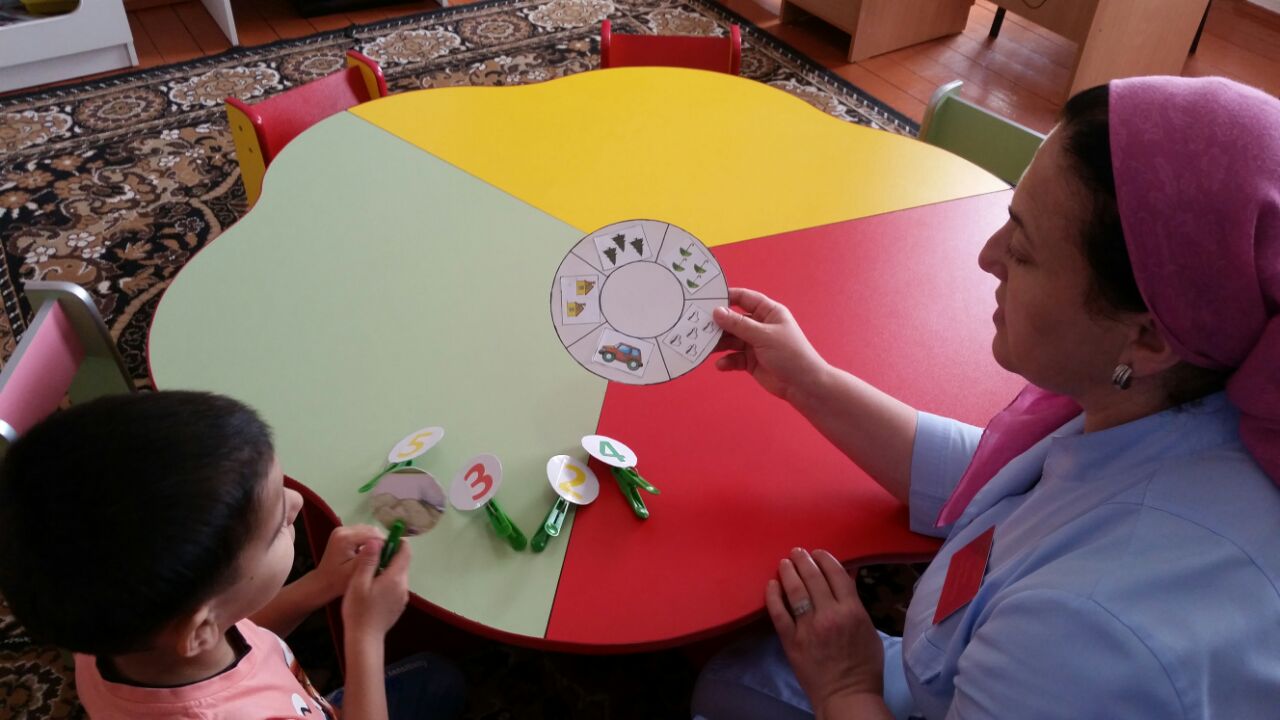 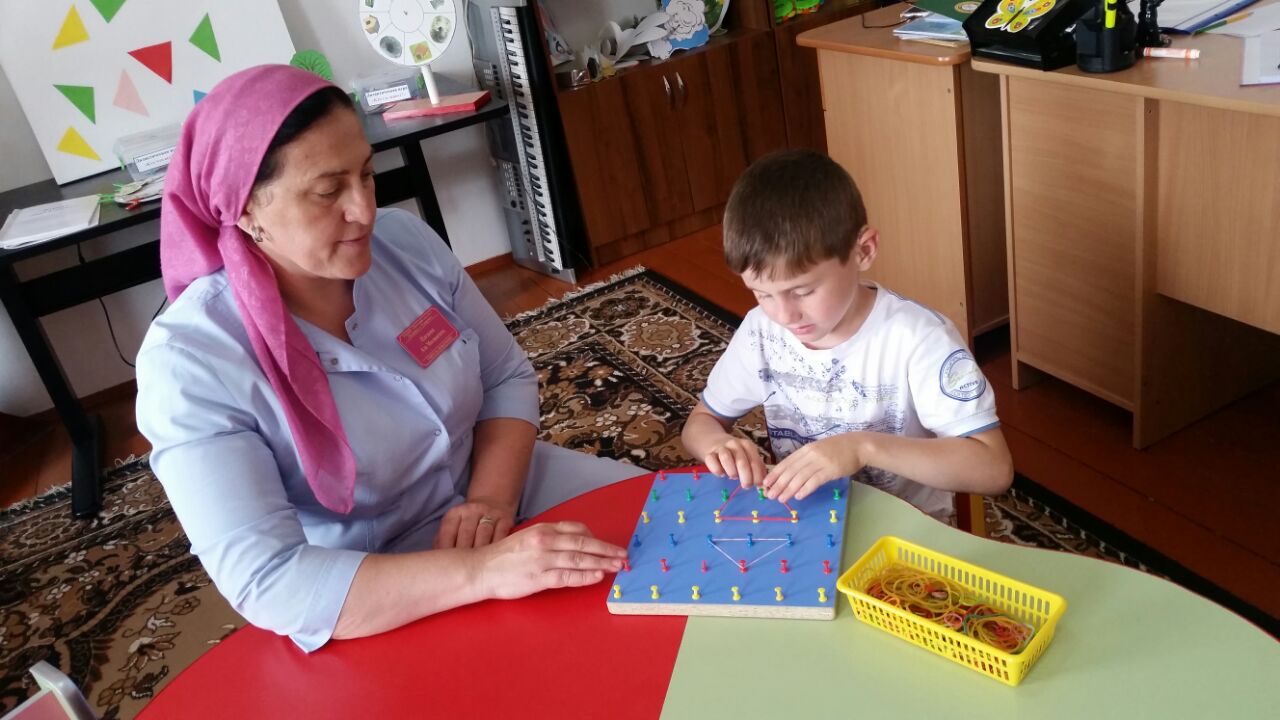 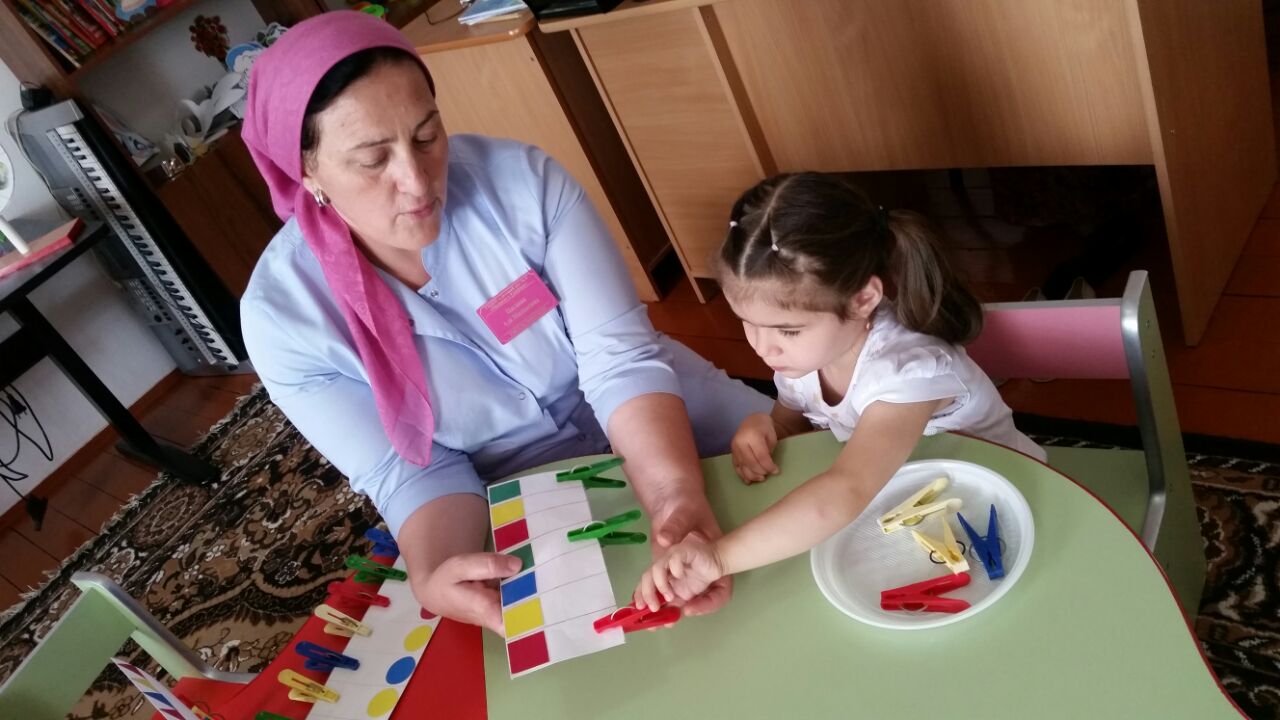 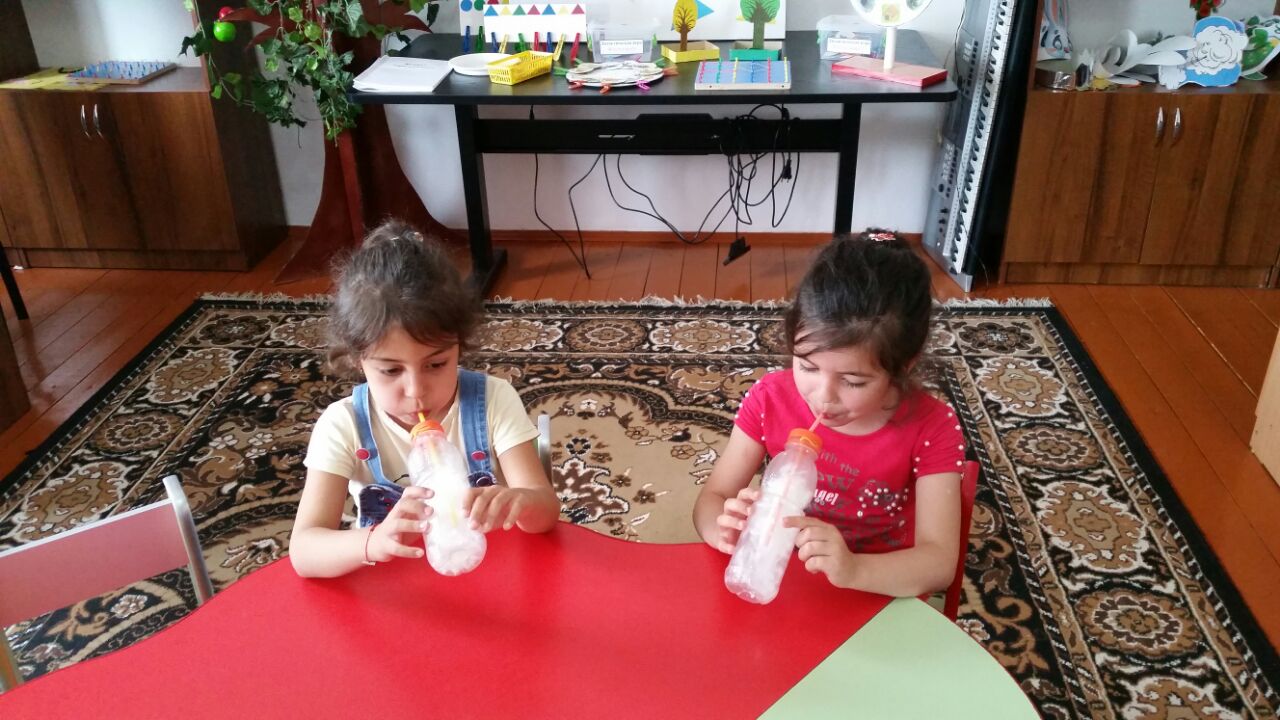 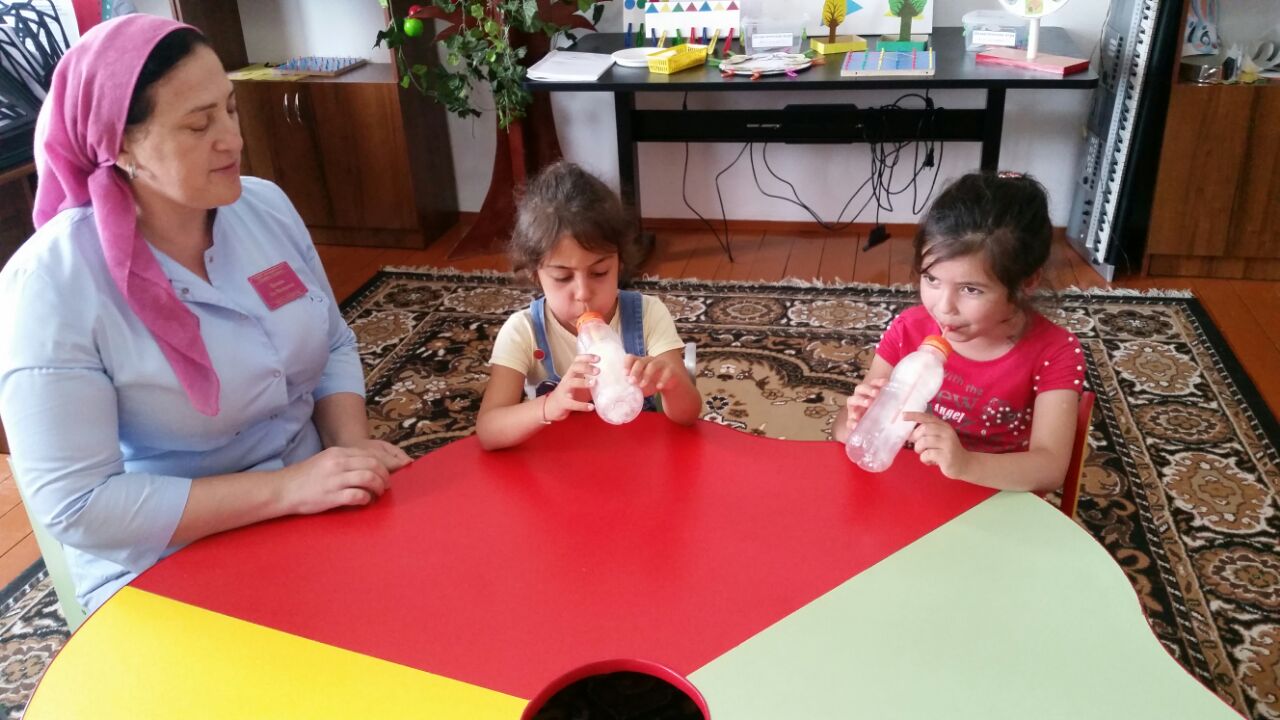 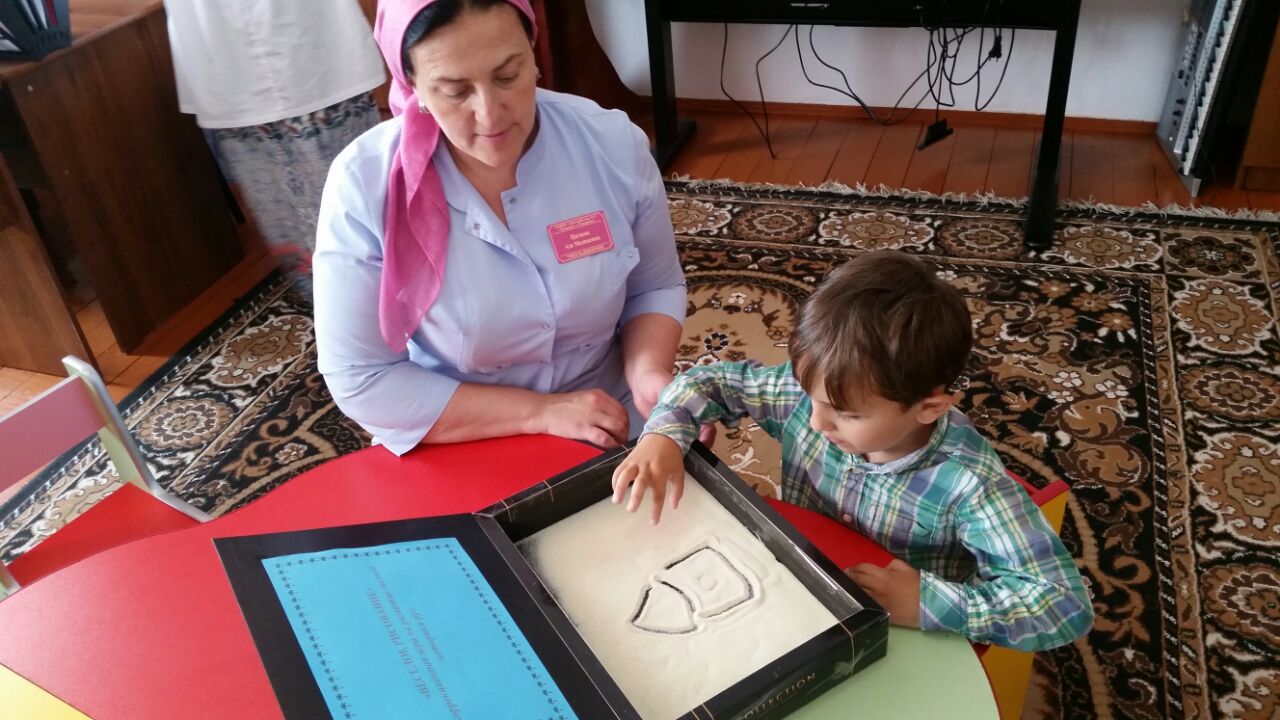 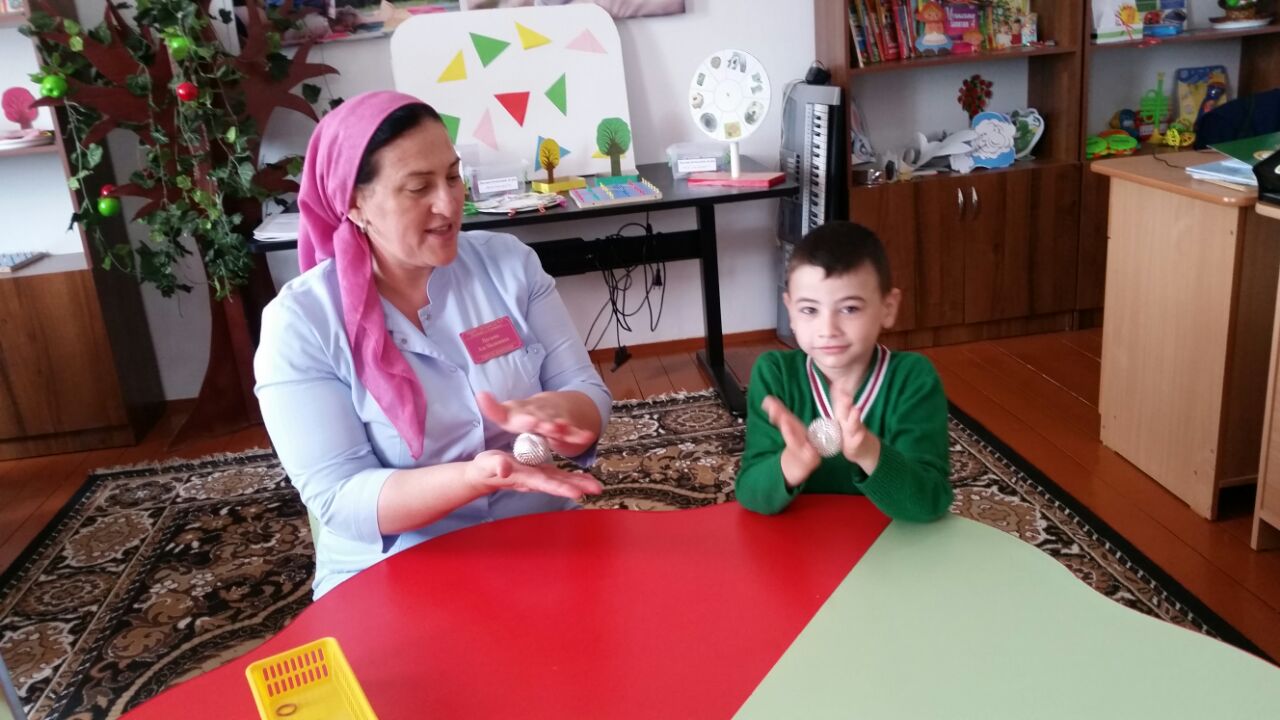 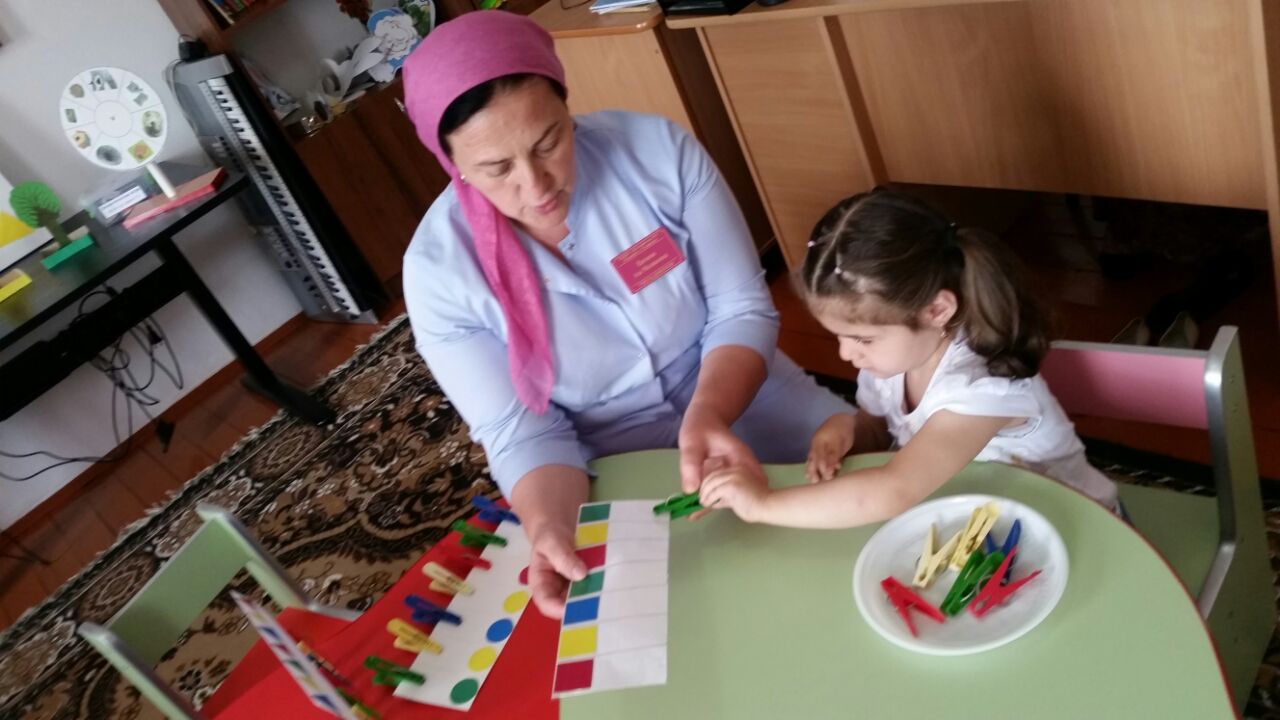 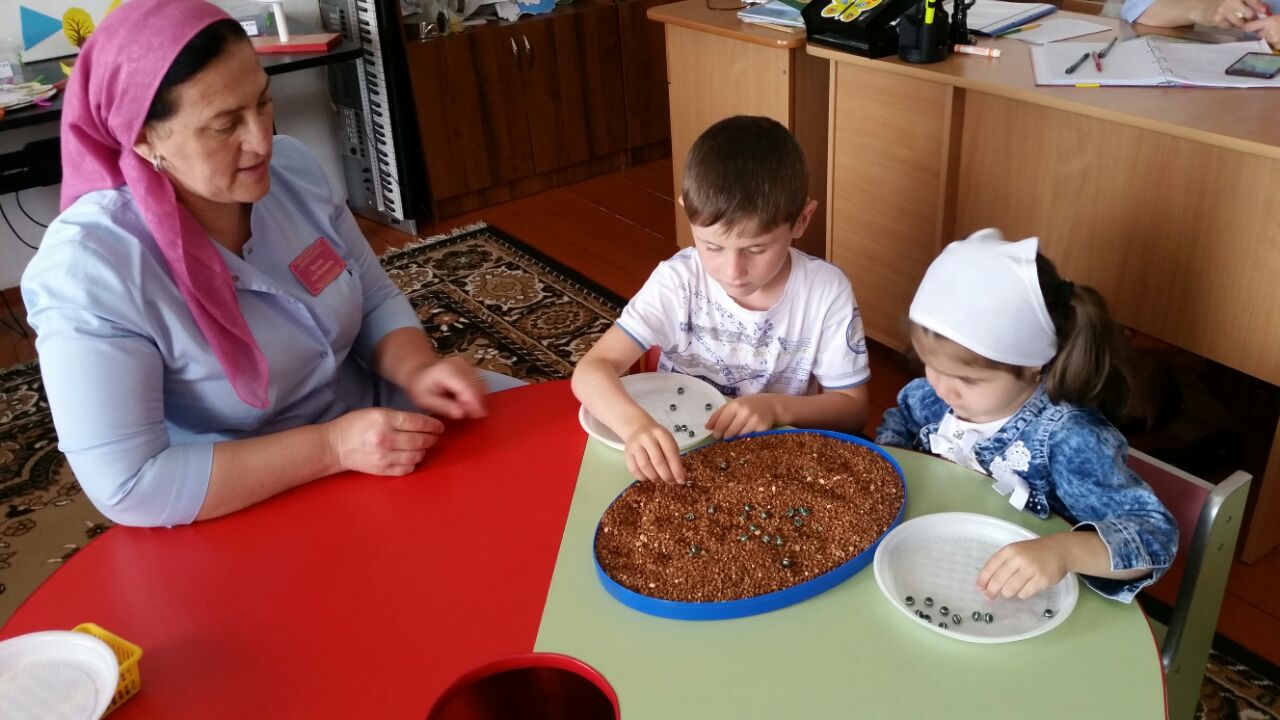 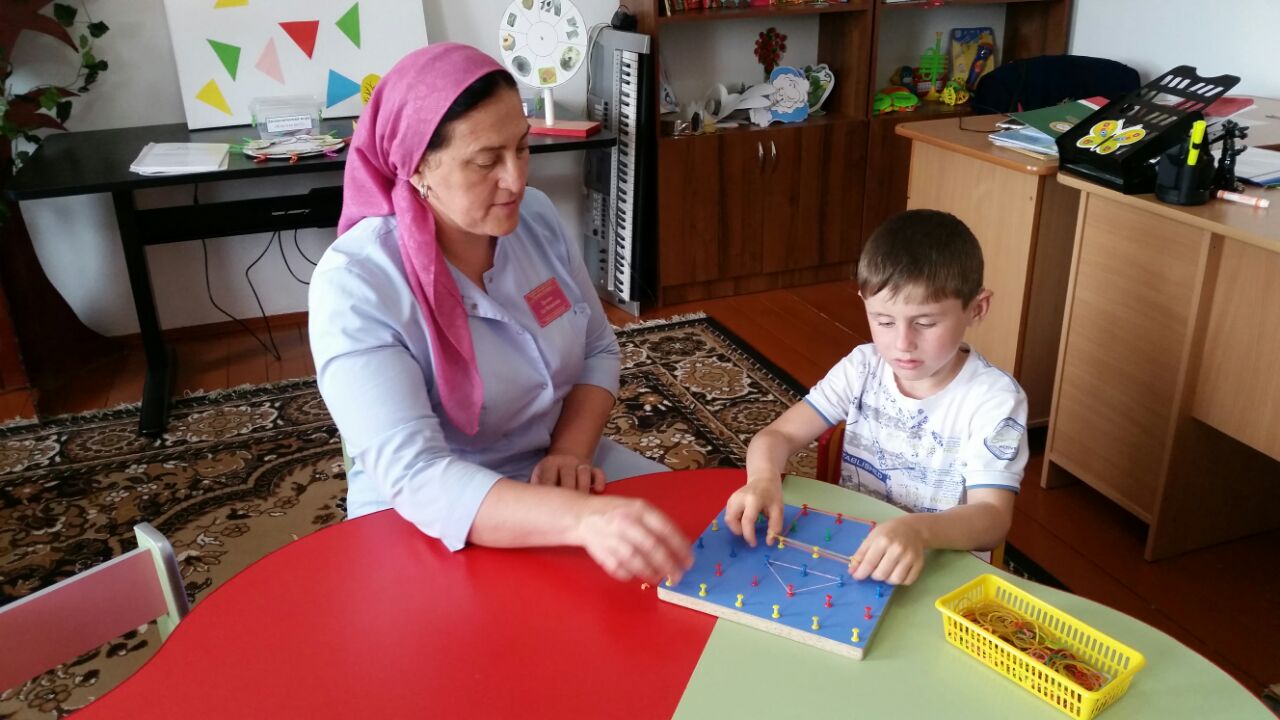 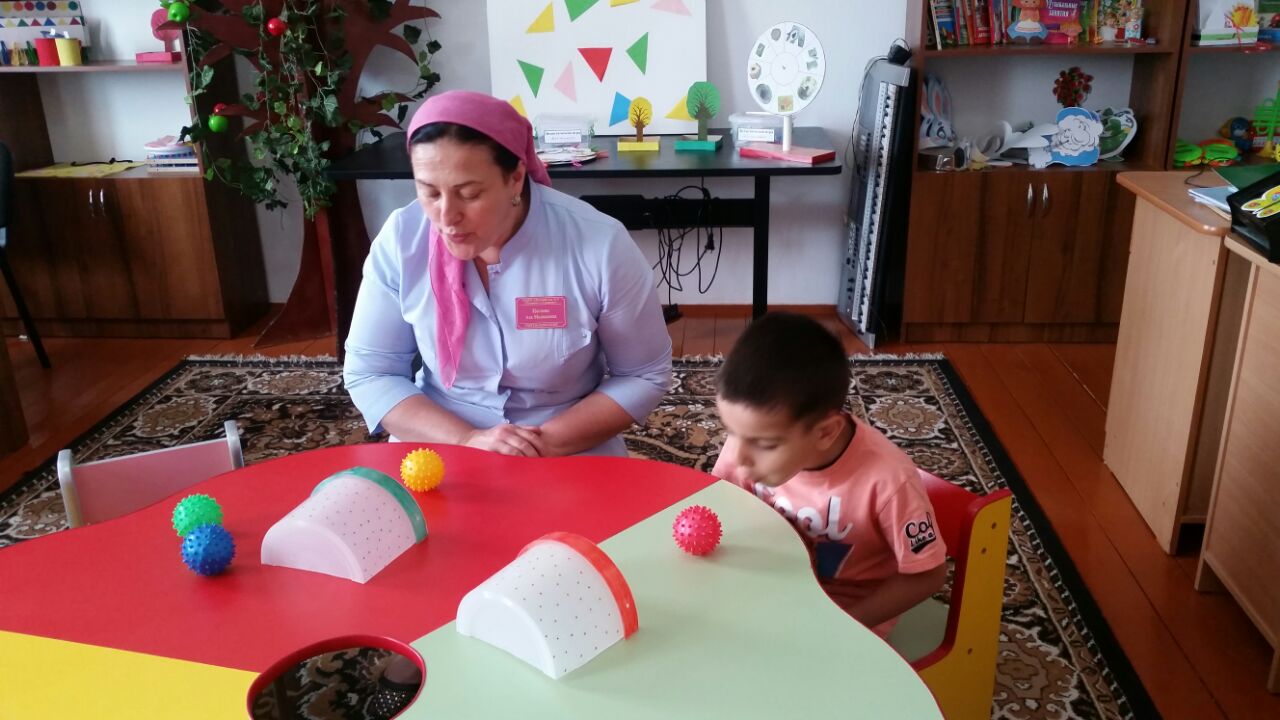 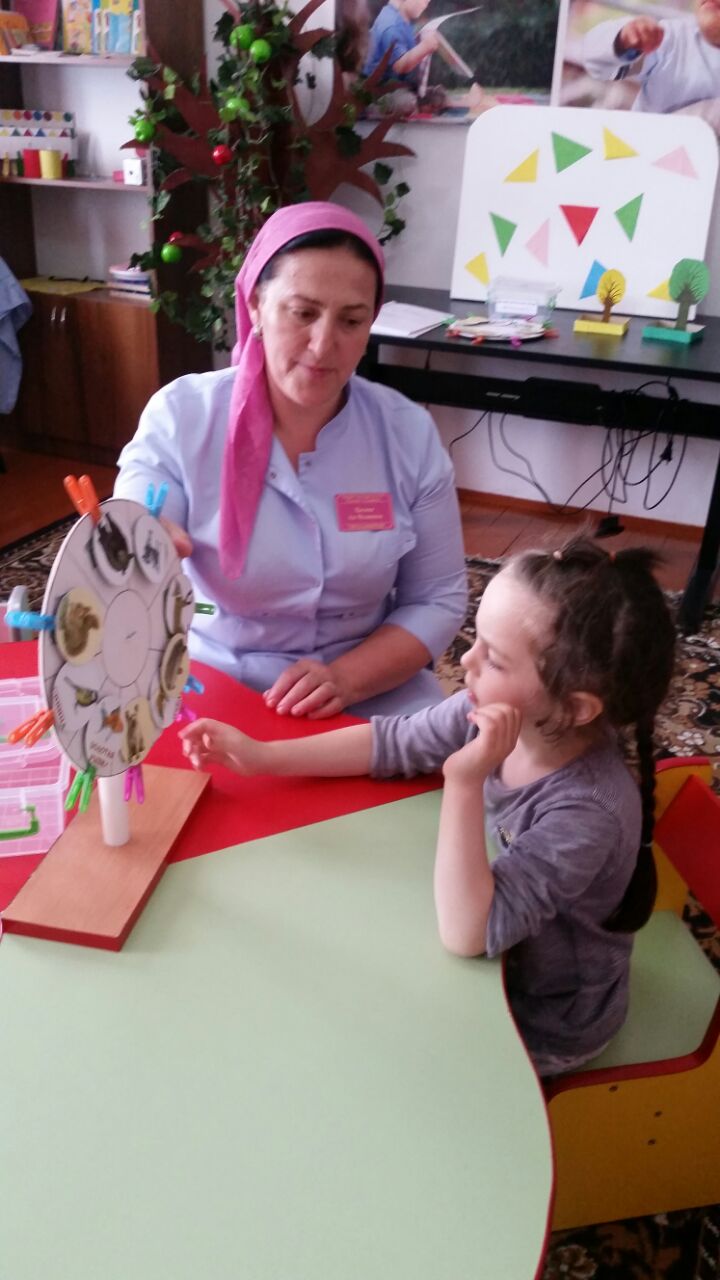 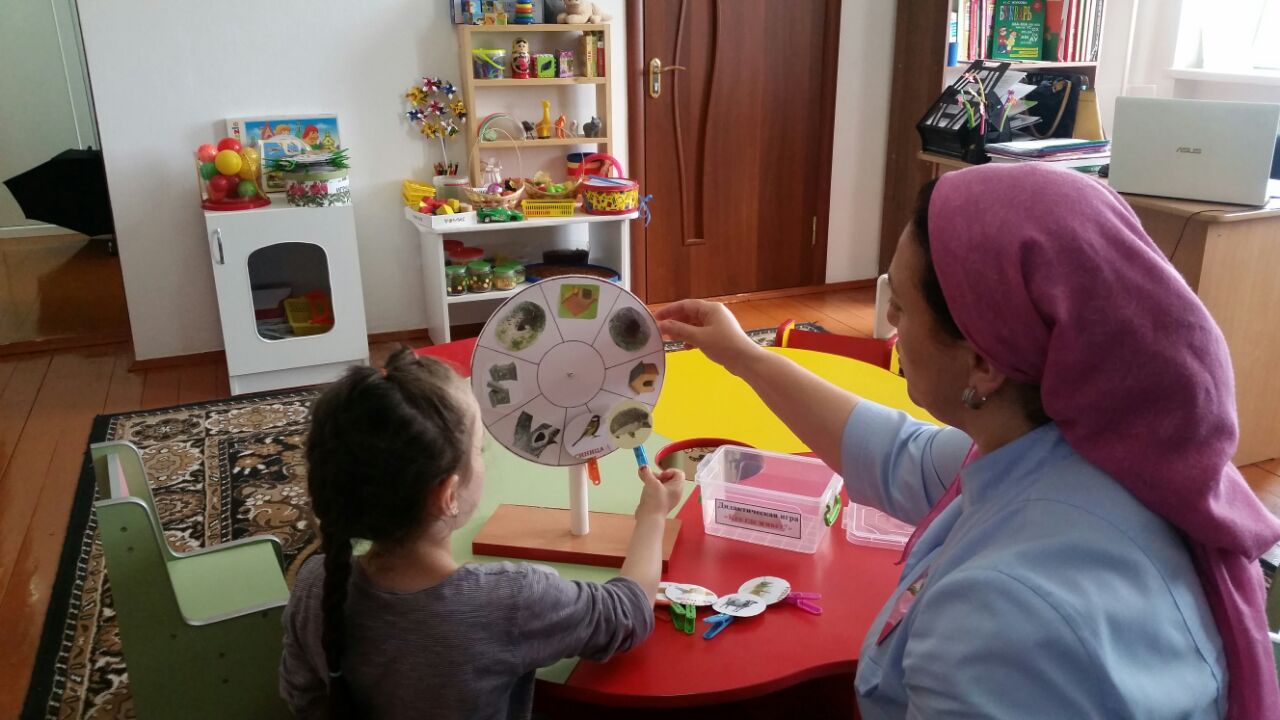 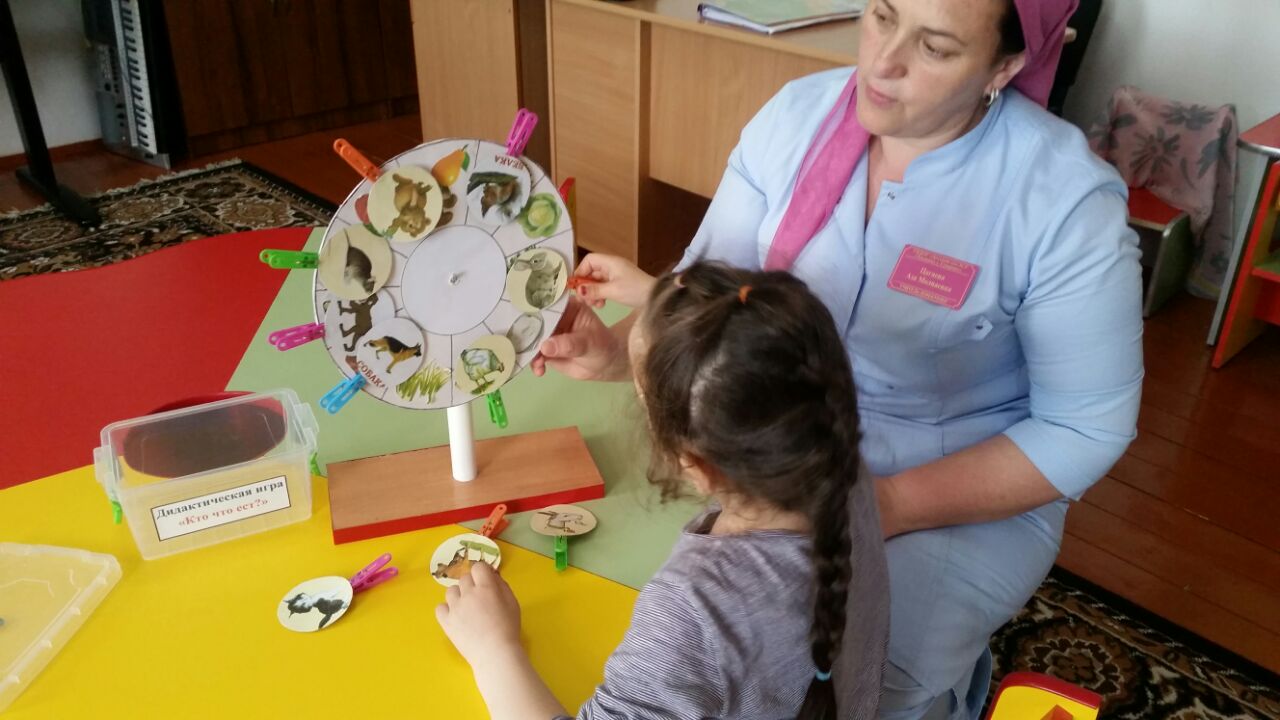 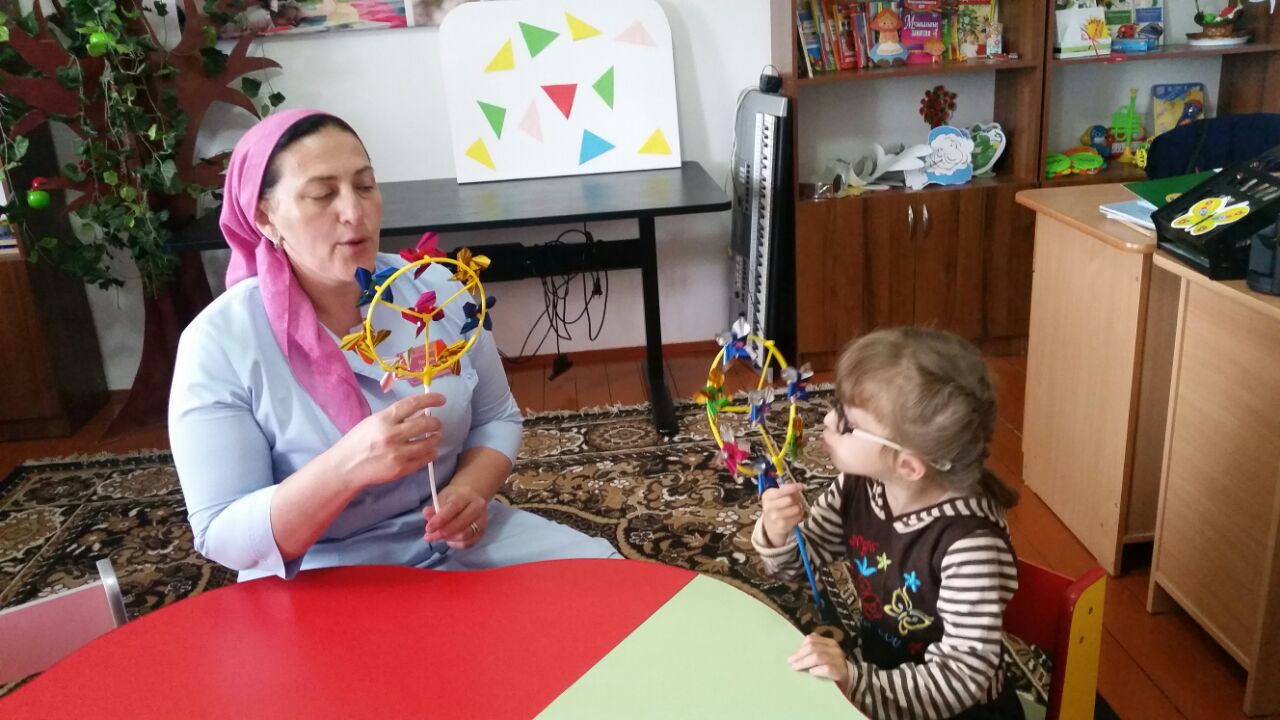 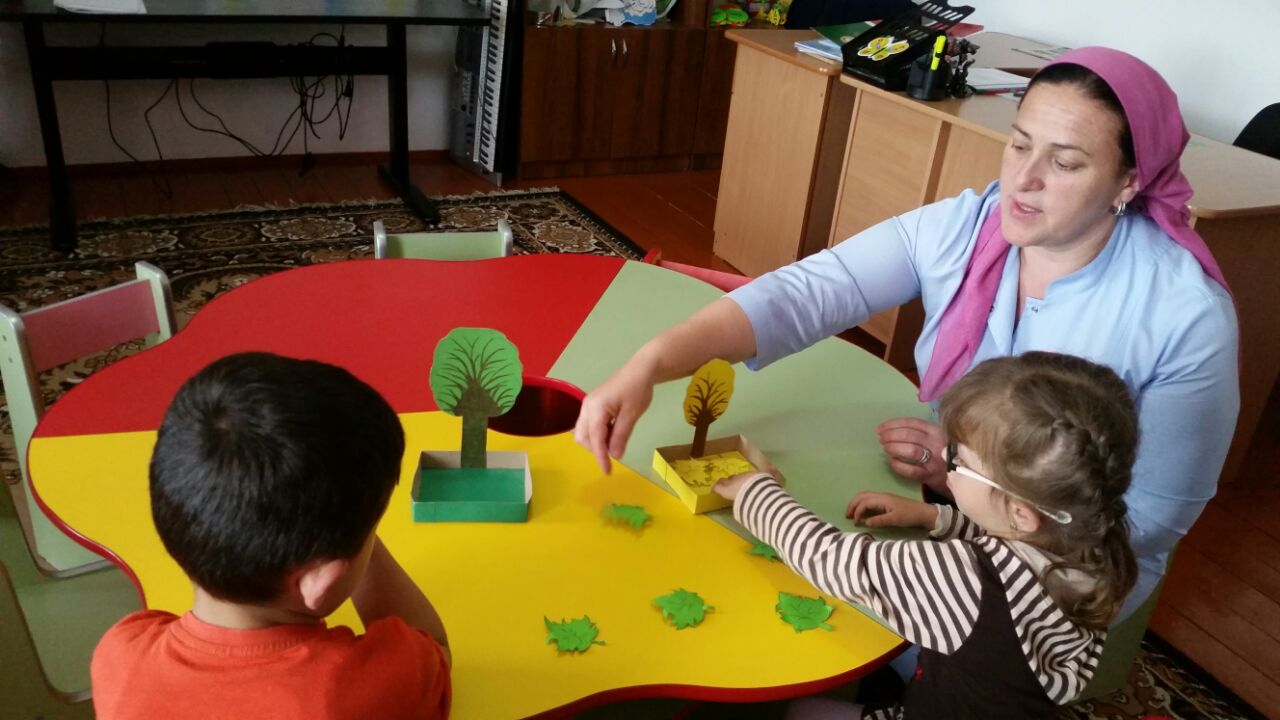 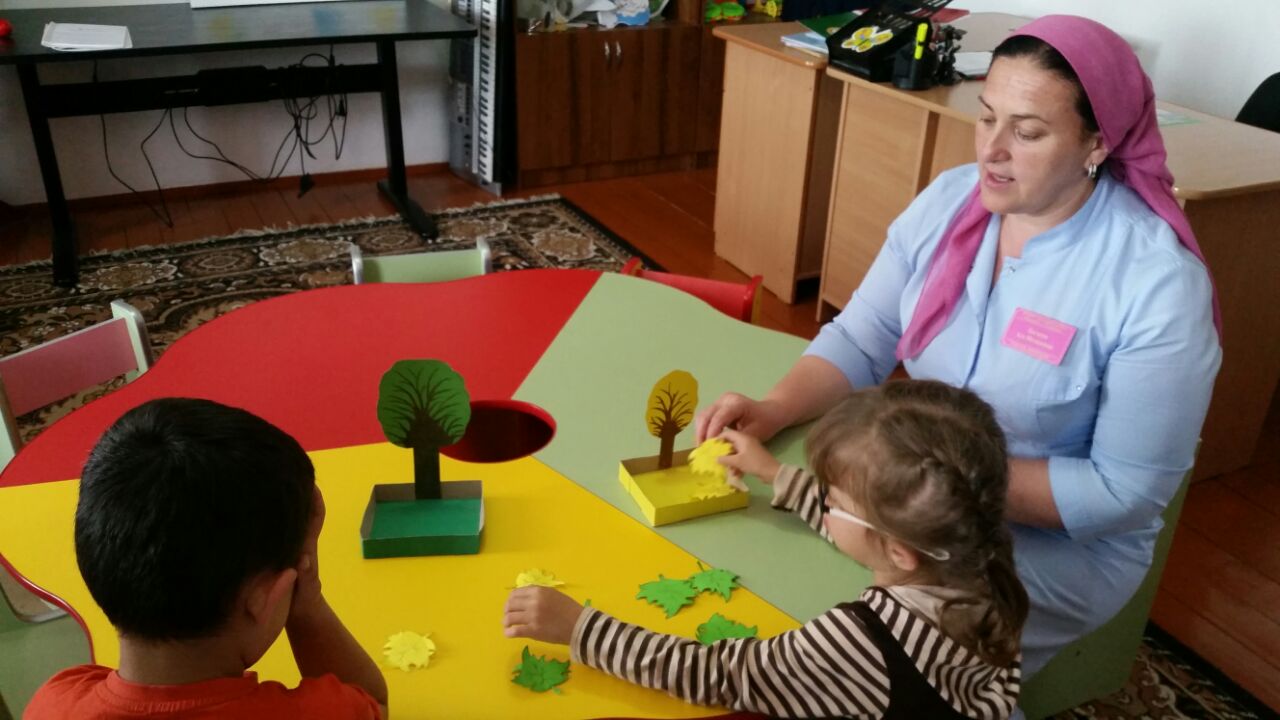 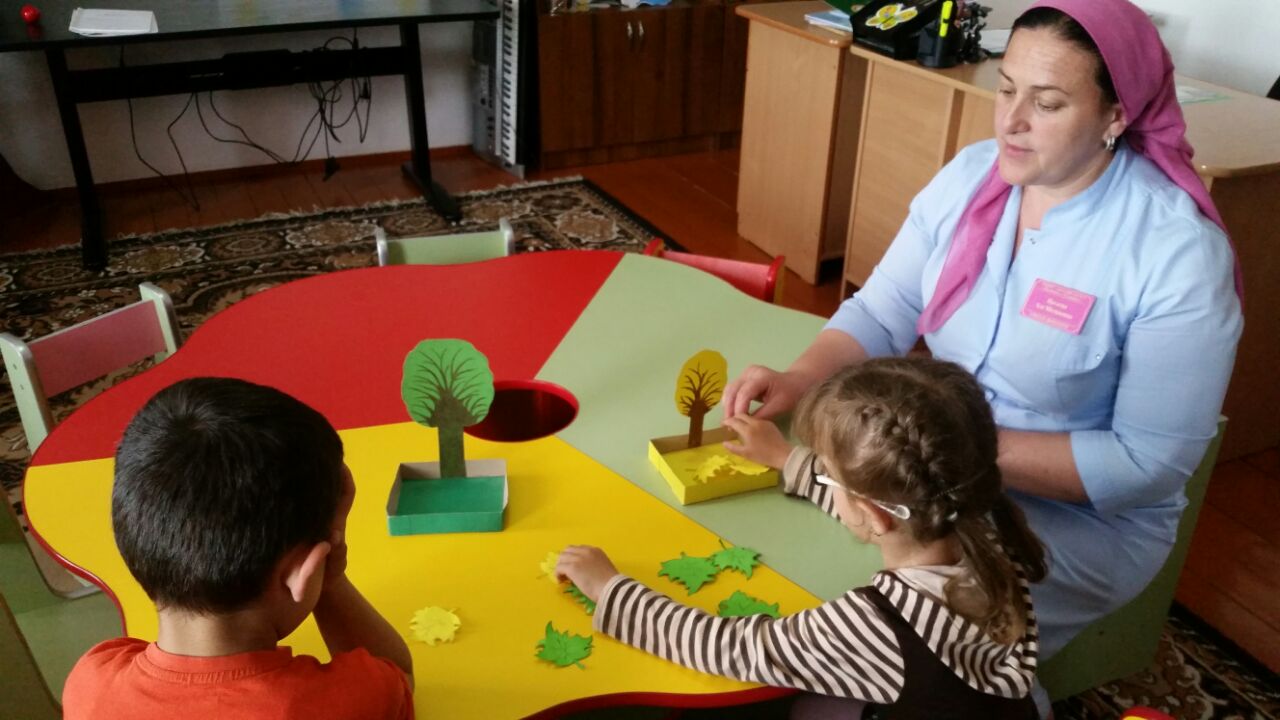 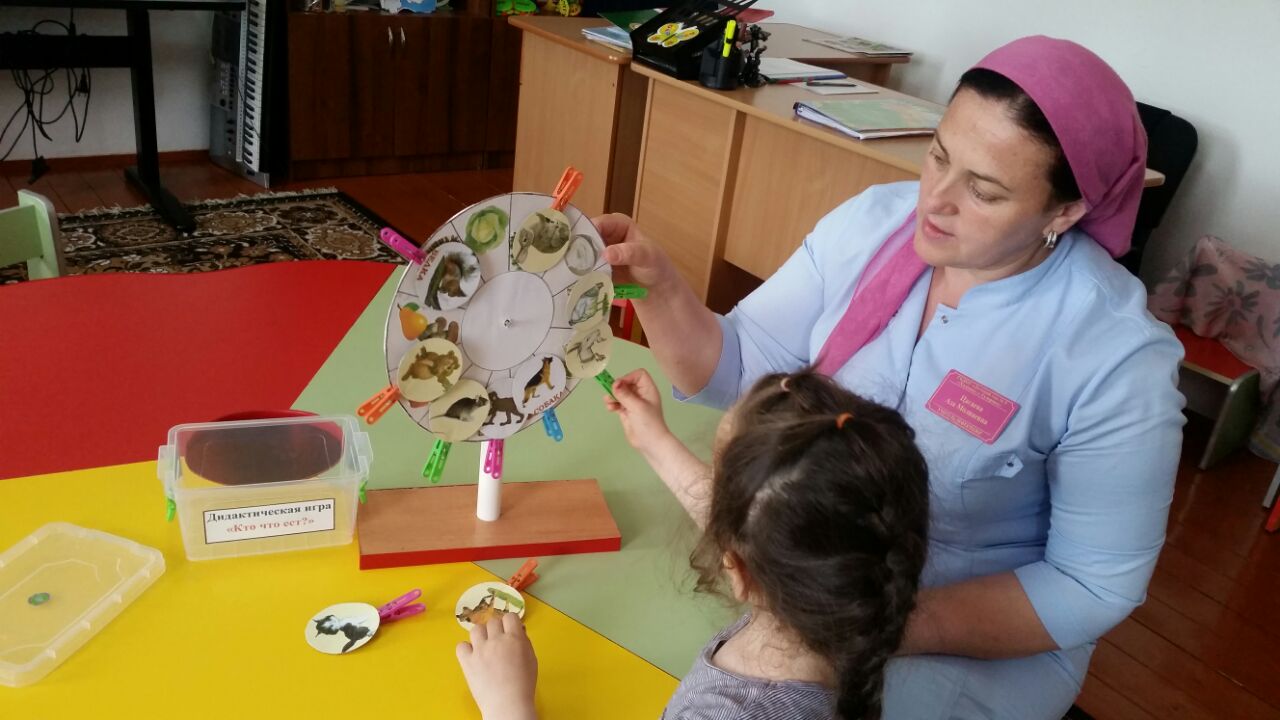 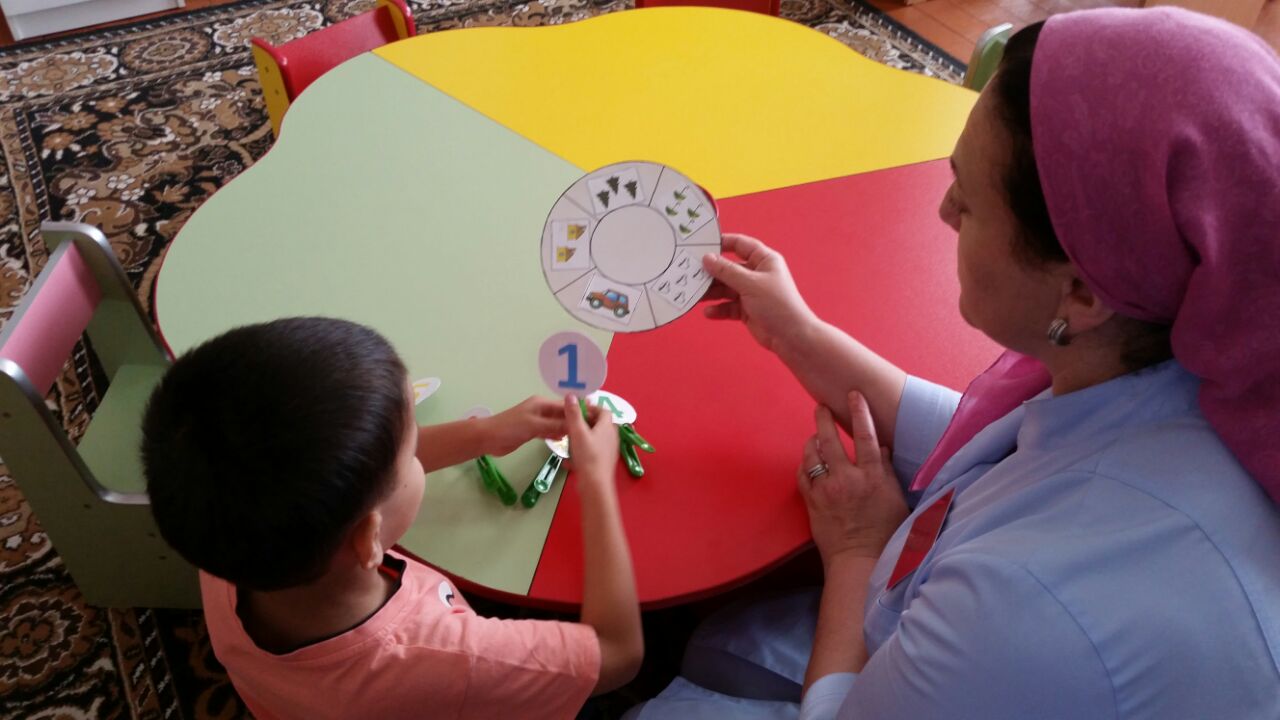 